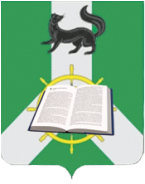 ОглавлениеПеречень сокращений	3 I. Анализ состояния и перспектив развития системы образования 1. Вводная часть	4 1.1. Аннотация	4 1.2. Ответственные за подготовку	5 1.3. Контакты	6 1.4. Источники данных	7 1.5. Паспорт образовательной системы	8 1.6. Образовательный контекст	151.7. Особенности образовательной системы	192. Анализ состояния и перспектив развития системы образования: основная часть.	202.1. Сведения о развитии дошкольного образования	202.2. Сведения о развитии начального общего образования, основного общего образования и среднего общего образования	232.3. Сведения о развитии дополнительного образования детей и взрослых	312.4.Развитие системы оценки качества образования и информационной прозрачности системы образования	352.5.Сведения о создании условий социализации и самореализации молодежи (в том числе лиц, обучающихся по уровням и видам образования)	393. Выводы и заключения	403.1. Выводы	403.2. Планы и перспективы развития системы образования	41II. Показатели мониторинга системы образования	42Перечень сокращенийI. Анализ состояния и перспектив развития системы образования1. Вводная часть1.1. АннотацияИтоговый отчет о результатах анализа состояния и перспектив развития системы образования за 2020 год подготовлен Управлением образования администрации Киренского муниципального района в соответствии с частью 5 ст. 97 Федерального закона от 29.12.2012 № 273-ФЗ "Об образовании в Российской Федерации", Правилами осуществления мониторинга системы образования, утвержденными постановлением Правительства Российской Федерации от 05.08.2013 № 662 "Об осуществлении мониторинга системы образования" в целях обеспечения открытости и доступности информации о системе образования Киренского муниципального района. Итоговый отчет подготовлен на основе показателей мониторинга системы образования (приказ Министерства образования и науки Российской Федерации от 15.01.2014 № 14) и методики их расчета (приказ Министерства образования и науки Российской Федерации от 11.06.2014 № 657) в соответствии с перечнем обязательной информации о системе образования, подлежащей мониторингу, утвержденным постановлением Правительства Российской Федерации от 05.08.2013 № 662. Отчетная информация предоставляется в соответствии с формой итогового отчета о результатах анализа состояния и перспектив развития системы образования, утвержденной приказом Министерства образования и науки Российской Федерации от 27.08.2014 № 1146.В отчете представлена информация о системе образования, сформулированы цели и задачи деятельности муниципальной системы образования, указана динамика ее результатов и основные проблемы, а также перспективные планы развития системы образования Киренского муниципального района на 2021 год.Итоговый отчет предназначен для широких слоев населения, в том числе участников образовательных отношений (родителей (законных представителей), обучающихся, педагогов), представителей органов всех ветвей власти, общественных организаций, всех заинтересованных лиц.Итоговый отчет состоит из двух основных разделов: аналитической части и показателей мониторинга.Отчет размещен на сайте: киренск-обр.рф1.2. Ответственные за подготовкуЗвягинцева О.П., начальник управления образования администрации Киренского муниципального района – общая координация;Зырянова С. Л., заместитель начальника управления образования администрации Киренского муниципального района– проведение анализа;Роднаева О. А., ведущий специалист по коррекционно – развивающему обучению управления образования администрации Киренского муниципального района – проведение анализа;Леонтьева Л.В., консультант по дошкольному образованию управления образования администрации Киренского муниципального района - сбор и подготовка данных для анализа, написание вводной части анализа.; Агафонова Е.А., методист  МКУ «Центр развития образования» - сбор и подготовка данных для анализа;Спиридонова Н.А., методист МКУ «Центр развития образования» - написание результатов ВПР и НИКО.1.3. Контакты1.4. Источники данныхОтчетная информация предоставляется в соответствии с формой итогового отчета о результатах анализа состояния и перспектив развития системы образования, утвержденной приказом Министерства образования и науки Российской Федерации от 27.08.2014 № 1146.В качестве приоритетных источников информации определены формы федеральных статистических наблюдений, формы отчётных информаций муниципального и регионального уровней:Автоматизированная информационная система «Мониторинг общего и дополнительного образования»форма ФСН № 85-К;форма ФСН № 1 ДО;форма ФСН ОО- 2;форма 1 – НД.Федеральная форма статистического наблюдения ОО-1;Автоматизированная информационная система «Комплектование ДОУ»;4.Публичный доклад о состоянии и результатах развития муниципальной системы образования:  http://xn----btbkljcukngg.xn--p1ai/itogovyj-otchet/1.5. Паспорт образовательной системы Образовательная политика        Образовательная политика строится с учетом социально-экономических, культурных, демографических, и территориальных особенностей Киренского муниципального района. Инициативы национального проекта «Образование» легли в основу реализации следующих проектов на муниципальном уровне: «Современная школа», «Цифровая образовательная среда», «Учитель будущего», «Поддержка семей, имеющих детей», «Новые возможности для каждого». Внедряемый в практику муниципального управления проектный подход позволяет в рамках реализации проектов сделать акцент на уникальных мероприятиях, предполагающих создание новых систем и организационных технологий, конкретизировать задачи стратегии развития муниципальной системы образования, делая ее более реалистичной. Учитывая приоритетные направления развития, ключевые цели и задачи государственной политики цель образовательной политики в Киренском районе – обеспечение доступности качественного образования, соответствующего требованиям инновационного развития экономики, современным потребностям общества. Основные задачи развития муниципальной системы образования направлены на: 1) развитие системы общего и дополнительного образования детей; 2) создание современной системы оценки качества образования на основе принципов открытости, объективности, прозрачности, общественно-профессионального участия; 3) развитие инфраструктуры и  механизмов, обеспечивающих равную доступность услуг общего и дополнительного образования детей; 4) обеспечение комплексной безопасности и комфортных условий образовательного процесса.5) Совершенствование работы по укреплению учительского корпуса и по формированию резерва управленческих кадров.   Инфраструктура        Управление  образования администрации Киренского муниципального района  реализует основные направления и приоритеты государственной политики в сфере образования, осуществляет комплексный анализ, мониторинг функционирования и прогнозирования развития системы образования в районе. Система образования района (курируемая Управлением) представлена 29 образовательными организациями, в том числе 15 общеобразовательных (из них 6 с группами дошкольного образования), 13 дошкольных, 1 учреждение дополнительного образования детей. Список образовательных организаций размещен на официальном сайте  Управления образования по ссылке http://xn----btbkljcukngg.xn--p1ai/category/uchrezhdeniya-obshhego-obrazovaniya/          Сеть учреждений дополнительного образования представлена различной подведомственностью, в том числе Отделом по делам молодежи, культуре и  спорта администрации Киренского муниципального района, которому  подведомственно – МКОУ «Детская школа искусств г. Киренска  имени А. В. Кузакова». Управлению образования  подведомственно МАУ дополнительного образования ДЮЦ «Гармония».          Образовательное пространство района представляет Государственное бюджетное профессиональное образовательное учреждение Иркутской области "Киренский профессионально-педагогический колледж" (https://eduscan.net/spo/kppk) и  Государственное общеобразовательное казенное учреждение Иркутской области "Специальная (коррекционная) школа-интернат г. Киренска".         МКУ «Центр развития образования» осуществляет информационное, методическое сопровождение проектов, программ развития образовательных учреждений, педагогов.   Финансовая составляющая      В целях обеспечения доступности, качества и непрерывности дошкольного, начального, основного среднего общешкольного и дополнительного образования реализуется целевая муниципальная программа «Развитие образования на 2015-2020 годы».     На финансовый  2020 год утверждены бюджетные ассигнования в размере 772 024,1 тыс. руб. Бюджет исполнен на 98,39%, что составляет 759 581,6  тыс.  руб. Неосвоенная сумма лимитов – 12 442,5 тыс. руб.Структура финансирования расходов:Областной бюджет – 559 278,4 тыс. руб., что составляет 73,63 %,Районный бюджет 181 644,2 тыс. руб., что составляет 23,91  %.,Платные услуги - 18 659,0 тыс. руб., что составляет 2,46 %.Расходы по видам деятельности (областной), всего 559 278,4 тыс.руб.:- заработная плата и начисление на заработную плату - 517 590,5 тыс. руб.,- учебные расходы, услуги связи – 6 267,0 тыс. руб.,- классное руководство – 7 705,1 тыс.руб.,- питание школьников из малообеспеченных семей - 6 561,4 тыс. руб.,- питание  школьников на полном гос.обеспечении – 6,6 тыс. руб.,- питание детей с ОВЗ - 1 722,6 тыс. руб., - горячее питание детей 1-4 классов – 5 288,8 тыс.руб.,- горячее питание детей 1-4 классов (готовность которых не подтверждена) - 102,6 тыс.руб.,- питание детей-инвалидов – 436,0 тыс.руб., - питание детей Питьевое молоко – 1 237,3 тыс.руб.- субсидии на создание в общеобразовательных организациях, расположенных в сельской местности, условий для занятий физической культурой и спортом – 1 295,3 тыс. руб.- субсидии на благоустройство зданий государственных и муниципальных общеобразовательных организаций в целях соблюдения требований к воздушно-тепловому режиму, водоснабжению и канализации – 9 431,9 тыс.руб.- вычислительная техника – 1 633,3 тыс.руб.Расходы по видам деятельности (районный), всего 181 644,2 тыс. руб.:-  заработная плата и начисления на заработную плату - 62 644,7 тыс. руб.,-  коммунальные услуги – 47 161,4 тыс. руб.,- услуги связи и интернета – 2 298,7 тыс. руб.,- аренда имущества – 711,7 тыс. руб.,- приобретение материальных ценностей – 17 872,1 тыс. руб., в том числе -  продукты питания для детей – 9 076,2 тыс. руб.- капитальный ремонт – 7 238,1 тыс. рублей;- текущий ремонт – 10 554,9 тыс. рублей;- транспортные услуги –1 123,8 тыс. руб.,- прочие работы, услуги, приобретение основных средств – 18 388,2 тыс. руб.- льготный проезд – 4 393,6 тыс. руб.- командировочные расходы – 444,0 тыс. руб.- противопожарные мероприятия – 2 566,6 тыс.руб.- расходы на медосмотр и медосвидетельствование водителей – 3 223,7 тыс.руб.- производственные бригады – 1 391,9 тыс.руб.- обучение сотрудников – 376,7 тыс.руб.- проектные работы, экспертиза проектов – 1 254,1 тыс.руб.Расходы по платным услугам, всего 18 659,0 тыс. руб.:-питание детей в учреждениях – 18 659,0 тыс. руб.Общая характеристика сети образовательных организаций        Существующая сеть общеобразовательных учреждений позволяет любому ребёнку получить образование в соответствии с индивидуальными возможностями и запросами его семьи. На территории района функционируют 29 образовательных организаций:МАОУ ДО ДЮЦ «Гармония» - 1; дошкольные организации – 13, (6 муниципальных общеобразовательных организаций, имеющих в составе дошкольные группы);  общеобразовательные организации - 15, из них:  средние школы – 10 (+ пять структурных подразделений);  основная школа – 2;  начальная школа – 3.  Перечень образовательных организаций района:       В целях обеспечения максимально эффективного использования ресурсов, получения качественного образования, отвечающего всем требованиям федеральных государственных стандартов, в структуре системы образования проведены следующие мероприятия:        1. Прекращена работа структурного подразделение в д. Салтыкова «Средняя общеобразовательная школа с.Алымовка», из-за отсутствия детей школьного возраста.       Все образовательные организации района имеют свидетельства о государственной аккредитации и лицензии на право осуществления образовательной деятельности. Доступность  образования      На 2021-2022 учебный год году в системе дошкольного образования Киренского района были поставлены следующие задачи:- обеспечение услугами дошкольного образования детей от 2 месяцев до 3 лет;- создание условий для развития инклюзивного образования в системе дошкольного образования для детей с ограниченными возможностями здоровья;- обеспечение современных комфортных условий в дошкольных образовательных организациях, позволяющих  каждому ребенку полноценно развиваться в соответствии требованиями ФГОС ДО. Услугами дошкольного образования охвачено 1169 детей в возрасте от 1 года до 8 лет. В АИС «Комплектование ДОУ»  в «актуальном» и «отложенном»  спросе  дети возрастной группы от трех до семи лет на регистрационном учете не числятся. Зарегистрировано 34 ребенка возрастной категории от 0 месяцев до 1,5 лет. В целях обеспечения 100% доступности дошкольного образования,  функционирует группа раннего возраста для детей от 8 мес. до 1,5 лет. (по состоянию на 11.10.2021 в группу зачислено 26 человек). Функционирует 2 группы компенсирующей направленности для детей с ОВЗ, группы посещает 17 детей, из них 4 ребенка имеют статус «ребенок - инвалид».       В общеобразовательных учреждениях района обучается 2413 человек. Охват общим образованием в общеобразовательных учреждениях района составляет 100% от общего числа детей в районе в возрасте от 7 до 18 лет, подлежащих обучению.       В районе ведется работа в соответствии с планом мероприятий по сокращению учащихся, обучающихся во вторую смену, но организация учебного процесса в одну смену большая проблема. В 2020 – 2021 учебном году, следуя рекомендациям в условиях профилактики и предотвращения СOVID, возросло количество обучающихся во вторую смену до 342 человека (МКОУ СОШ № 5 г. Киренска – 255 учащихся, МКОУ СОШ п. Алексеевск - 87 учащихся), в 2021 – 2022 учебном году – 305 учащихся  (МКОУ СОШ № 5 г. Киренска – 210 учащихся, МКОУ СОШ п. Алексеевск - 95 учащихся)      Обеспеченность всех общеобразовательных учреждений учебниками составила 100%.      В соответствии с Федеральным законом от 29 декабря 2012 г. № 273-ФЗ "Об образовании в Российской Федерации" и Порядком проведения государственной итоговой аттестации по образовательным программам среднего общего образования в 2021 году соблюдены все условия организации и проведения в полном объеме единого государственного экзамена.     Проведение ГИА организовано в едином ППЭ МКОУ «СОШ № 1 г. Киренска» с учетом рекомендаций Роспотребнадзора в условиях риска распространения коронавирусной инфекции.        В 2021 году приказом об особенностях проведения ГИА-9 определено, что итоговая аттестация в 9 классах проводится в формах основного государственного экзамена (ОГЭ) или государственного выпускного экзамена (ГВЭ) только по двум обязательным предметам: русскому языку и математике. Участники с ОВЗ, дети-инвалиды и инвалиды могут, по желанию, пройти итоговую аттестацию только по одному из этих предметов на свой выбор.      Приказом об особенностях проведения ГИА-11 устанавливается, что итоговая аттестация в 11 классах проводится в форме ГВЭ для лиц, не планирующих поступление в вузы, по двум обязательным предметам: русскому языку и математике. Участникам, планирующим поступление в вуз, для аттестата достаточно получить положительный результат на ЕГЭ по русскому языку. Участники с ОВЗ, инвалиды и дети-инвалиды могут пройти итоговую аттестацию по одному предмету, русскому языку, в форме ЕГЭ или ГВЭ по своему выбору.       В муниципальной системе образования созданы условия для сопровождения детей с ограниченными возможностями здоровья и детей-инвалидов. Учитывая запросы и потребности семей, ежегодно увеличивается количество образовательных организаций, в которых дети получают квалифицированную коррекционно-развивающую помощь.        В общеобразовательных учреждениях в текущем учебном году обучается 139 детей с особыми образовательными потребностями, из них 126 детей с ограниченными возможностями здоровья и 40 детей–инвалидов, в том числе обучаются индивидуально на дому - 34 человека.       Снижение численности обучающихся связано с переходом детей в ГОКУ «Специальная (коррекционная) школа г. Киренска».       Разработаны адаптированные образовательные программы (АОП) для обучения лиц с ОВЗ. Всего в 2020 году по адаптированным программам обучается 123 ребенка.       В 2020-2021 учебном году в 8 общеобразовательных организациях района функционировало 11 классов для детей с ограниченными возможностями здоровья. В них обучались 59 человек.        Сравнивая полученные данные комплексного обследования несовершеннолетних в рамках ТПМПК, следует отметить, что в 2021 году, так же как и 2020 году среди всех нозологий преобладают дети с нарушением интеллекта – 36 (АППГ - 37 детей), на втором месте − дети с задержкой психического развития 6 - (АППГ - 12 детей) и на третьем месте дети с тяжелыми нарушениями речи дошкольного возраста 5 - (АППГ - 6 детей).       С целью реализации национального проекта «Образование», в рамках муниципального проекта «Поддержка семей, имеющих детей» на территории района открыты 3 центра психолого-педагогической и медико-социальной помощи (МКДОУ «Детский сад № 10 г. Киренска», МКДОУ «Детский сад № 12 г. Киренска», МКОУ СОШ № 5 г. Киренска).         Впервые в 2020-2021 учебном году в соответствии с поступившими  уведомлениями родителей (законных представителей) детей получали образование в форме семейного образования 4 человека, из них 3 ребенка-инвалида со сложными дефектами развития.       Основными задачами на следующий учебный год остаются:– увеличение доли образовательных учреждений, в которых создана безбарьерная среда для детей-инвалидов и детей с ОВЗ;– развитие системы раннего выявления и коррекции отклонения у детей дошкольного возраста путем совершенствования деятельности ПМПК и системы медицинского обслуживания;– тьюторское сопровождение детей с особыми образовательными потребностями.Кадровый потенциал       В образовательных организациях Киренского района работает 898 человек, из них педагогическую  деятельность осуществляют 386 педагогов. В дошкольных образовательных организациях работают 121 педагогический работник, в школах – 232, в организациях дополнительного образования – 23 педагога.     Обеспеченность педагогическими кадрами в школах района составляет 98%. Имеются вакансии учителей предметников по учебным  предметам  математика, русский язык и литература, английский язык, физика, химия. В дошкольных образовательных организациях вакансии педагогических работников отсутствуют.             Киренский район вновь принял участие в областной программе «Земский учитель», с 1 сентября 2021 года учитель русского языка приступил к работе в МКОУ «СОШ с. Макарово».      В 2021 году в образовательных организациях Киренского района приступили к работе 4 молодых специалиста, трое из них в дошкольные образовательные учреждения. Педагоги стали участниками Программы Министерства образования Иркутской области по выплате единовременного денежного пособия молодым специалистам.      В целях обеспечения текущей и перспективной потребности в замещении вакантных должностей руководителей образовательных организаций и обеспечения реализации права их на должностной рост ведется работа по формированию Кадрового резерва руководителей образовательных организаций Киренского муниципального района. За 2020 – 2021 учебный год из кадрового резерва руководителями образовательной организации были назначены 2 человека.            В Киренском районе в текущем учебном году курсовой подготовкой было охвачено 206 человек, что составило 82% от всех руководящих и педагогических работников образовательных организаций.       Итоги аттестации за последние три года      Всего за 2020-2021 учебный год на муниципальном уровне подготовлено и  проведено 10 конкурсов профессионального мастерства для педагогов всех категорий, в которых приняли участие 223 педагога, более  23 педагогов стали участниками областных конкурсов.   Итоги конкурсов профессионального мастерства      В районе работает Совет молодых специалистов «Вертикаль» и является действующим коллегиальным и совещательным органом. Целями деятельности Совета являются: содействие профессиональному росту молодых специалистов, развитие молодежных инициатив, закрепление молодых кадров в системе образования; обмен опытом и знаниями между молодыми специалистами.1.6. Образовательный контекст        Муниципальное образование Киренский район, являясь частью экономической и социальной системы Иркутской области, вырабатывает и реализует социально-экономическую политику в едином экономическом и правовом пространстве Иркутской области и Российской Федерации.        Киренский район – один из северных районов Иркутской области, отнесенных к районам Крайнего Севера и приравненным к ним местностям с ограниченными сроками завоза грузов (продукции), образованный в 1929 году. Он расположен в северо-восточной части области, соседствуя на востоке с Мамско-Чуйским, на северо-западе с Катангским, на севере с республикой Якутия (Саха), на западе с Усть-Кутским, на юге с Казачинско-Ленским районом и республикой Бурятия. Площадь района – 43,8 тыс. км2. Киренский район – система, включающая в себя 10 муниципальных образований, два из них имеют статус городского поселения, семь сельского и один – муниципального района.         Расстояние от областного центра, г. Иркутска, составляет 1050 км по автомобильной дороге. Территориальная структура расселения в районе имеет линейную форму, осью которой на протяжении 491 км является река Лена.Экономические характеристикиОбъём выручки от реализации продукции, работ, услуг за 2020 год, полученной предприятиями Киренского района составляет 27 175,9 млн. руб., что на 30,4 % ниже уровня прошлого года, в т.ч. выручка малых предприятий – 2 030,1 млн. руб., что составляет 7,5 % от общей выручки.  В структуре выручки 89,3 %  - это  выручка по добыче полезных ископаемых,  в 2020 г. она  составила 24 255,9 млн. руб., что ниже аналогичного периода прошлого года  на 33 %, это объясняется снижением объема добычи нефти и падением мировых цен на нефть.Размер прибыли прибыльно работающих предприятий в отчётном периоде составил 2 454,4  млн. руб. (данные предварительные).       Обеспеченность собственными доходами на душу населения ежегодно увеличивается, в 2020 году она составила  33,4 тыс. рублей, что на 26  %  выше уровня прошлого года.          На территории Киренского района реализуется 2 крупных инвестиционных проекта:  разработка Дулисьминского нефтегазоканденсатного месторождения (АО «НК Дулисьма) и Западно-Аянского нефтегазоканденсатного месторождения (ООО «ИНК-НефтеГазГеология»).          Кроме этого, ООО «Иркутская нефтяная компания» ведёт  геологическое изучение Потаповской площади. Планируется, что на этом месторождении будет добыто 79,2 тыс. т. газового конденсата и 505,8 млн. м.3 природного газа. В настоящее время проводится геологическое  изучение, обустроены кустовые площадки, промысловые газопроводы. Разведка и добыча планируется с 2024 г. Среднесписочная численность работающих в 2020 г.  составила 8,44 тыс. человек. По сравнению с 2019 г.  среднесписочная численность работающих  увеличилась на 1,2 %. Рис. Занятость  населения по отраслям экономики, (%)      Больше всего  людей работает в транспортной и нефтедобывающих отраслях, в сфере образования и торговле.      Уровень заработной платы педагогических работников регламентируется Указом Президента РФ № 597 от 07.05.2012 года и составляет для дошкольных педагогических работников – 46221 руб., для педагогов общего образования – 52725 руб., для педагогов дополнительного образования – 53988 руб.         Уровень безработицы на   01.01.2021 г. составил 3,7 %, что выше показателя  2019 г. (2,8 %). Рост обусловлен  тем, что во время пандемии был упрощен порядок подачи документов (всё можно сделать онлайн), увеличены пособия. Но, стоит отметить, что данный показатель ниже среднеобластного.        Для снижения уровня безработицы и увеличения занятости населения, ОГКУ ЦЗН Киренского района в 2020 году реализовывал разные мероприятия. За период 2020 год ЦЗН Киренского района было выплатил пособий по безработице на сумму более  41,05 млн. рублей; материальной поддержи в период общественных и временных работ выплачено 1,0 млн. рублей; стипендии в сумме 728,5тыс. рублей. Демографические  характеристики Численность населения района постоянно снижается, на 01.01.2020 г. она составляет 17129 человек. Рис.  Численность населения на начало 2010 - 2020 г.г., (человек)На снижение численности  влияют два фактора: это естественная убыль населения и миграция. В 2020 г. (по предварительным данным) количество умерших (310 чел.) превышает количество родившихся (164 чел.), поэтому естественная убыль составляет 146 человек. Не приняты в учет дети, родившиеся в областном центре и сразу получившие свидетельства о рождении. Данные дети, попадают в статистику родившихся в г.Иркутск и не учитываются как жители Киренского района. Положительным моментом явилось превышение количества прибывших над выбывшими  на 1 чел. (в 2019 г. миграционный отток составил -72 человека).Рис. Демографические коэффициенты на 1000 чел. населения  2019-2020 г.Впервые за несколько лет, количество трудоспособного населения увеличилось на 1,4 %  с  8573 чел.  до 8694  чел.  Количество населения старше трудоспособного возраста уменьшилось на 4,8 % по  сравнению с предыдущим годом и составило 4323 чел., удельный вес в общей численности  25,24 %  (в 2019 г. 26,33 %). Количество  населения моложе трудоспособного возраста снизилось на 0,7 %   и составило 4112 чел., доля в общей численности  - 24 %.Уровень жизни населения Киренского муниципального районаСреднемесячная  заработная  плата  работников  в  экономике  района (по предварительным данным) составила 57 863 руб., что превышает уровень соответствующего периода прошлого года на 3,2 %. По большинству отраслей экономики  заработная плата  выше, чем в аналогичном периоде прошлого года. Небольшое снижение заработной платы наблюдается в нефтедобывающей и лесной отрасли. В  разрезе  отраслей  экономики  наибольший  уровень  средней  заработной  платы  сложился на предприятиях ведущих добычу полезных ископаемых – 93 766 руб. Самая низкая заработная плата наблюдается по строке «прочие» - 21 675 руб.1.7. Особенности образовательной системы.        Система образования Киренского района неоспоримо имеет ряд достоинств, к которым можно отнести такие  как: стремление к повышению качества образования,  равноправие задач обучения и воспитания; единые подходы к оценке качества образования, эффективная организация методического сопровождения на уровне муниципального образования, создание условий для выполнения образовательных стандартов начального общего, основного общего, образования и организации воспитательного процесса. Опыт работы с социальными партнерами в организации учебной и внеурочной деятельности учащихся является весомым потенциалом в расширении условий для предоставления доступного качественного образования учащимся в соответствии с запросами личности.         В рамках федерального национального проекта «Образование» и «Демография» активно внедряются и реализуются мероприятия муниципальных проектов: «Современная школа», «Цифровая образовательная среда», «Учитель будущего», «Поддержка семей, имеющих детей», «Новые возможности для каждого» и «Содействие занятости женщин – создание условий дошкольного образования для детей в возрасте до 3-х лет».         Сеть общеобразовательных организаций района в 2020 году не претерпела  изменений. Исключение составляет прекращение образовательной деятельности в структурном подразделении МКОУ СОШ с. Алымовка НОШ д. Салтыкова, из за отсутствия детей школьного возраста, подлежащие обучению по программам начального общего образования.         Однако еще сохраняются острые проблемы, требующие решения, в том числе в рамках реализации муниципальной программы «Развитие образования на 2018 – 2024 годы»:1.	Сокращение образовательного неравенства.2.	Поддержка эффективного функционирования образовательных организаций.3.	Повышение доступности качества образования для каждого обучающегося.4.	Переход от оценки качества образования к управлению качеством образования с учетом выделенных зон низкого качества.5.	Вовлечение общественности в решение актуальных задач образования.2. Анализ состояния и перспектив развития системы образования: основная часть.2.1. Сведения о развитии дошкольного образования       В системе дошкольного образования Киренского района в 2020 году были поставлены следующие задачи:- обеспечение услугами дошкольного образования детей от 2 месяцев до 3 лет;- создание условий для развития инклюзивного образования в системе дошкольного образования для детей с ограниченными возможностями здоровья;- обеспечение современных комфортных условий в дошкольных образовательных организациях, позволяющих  каждому ребенку полноценно развиваться в соответствии требованиями ФГОС ДО.       Обеспечение государственных гарантий доступности и качества дошкольного образования в Киренском муниципальном районе определяется муниципальной программой «Развитие образования на 2015 – 2024 годы» Подпрограммы «Повышение эффективности систем дошкольного образования Киренского района», утвержденную Постановлением  мэра Киренского  муниципального района от 19.02.2019 № 93. Целями, которой является обеспечение устойчивого  развития системы дошкольного образования в Киренском муниципальном районе.          Важным показателем, влияющим на качество образовательных результатов, относится готовность дошкольников к школьному обучению. По результатам уровня готовности детей к школьному обучению можно наблюдать стабильные результаты развития детей.  По результатам диагностики можно сделать вывод, что освоение ООП в дошкольных учреждениях осуществляется достаточно равномерно. По всем образовательным областям отмечена положительная динамика развития детей в течение 2020-2021учебного года. Наиболее успешно освоены образовательные области «Социально–коммуникативное развитие» и «Познавательное развитие».              В рамках проекта «Содействие занятости женщин – создание условий дошкольного образования для детей в возрасте до 3-х лет», который позволит обеспечить возможность женщинам, воспитывающим детей дошкольного возраста, совмещать трудовую деятельность с семейными обязанностями, в 2020 году проведены следующие мероприятия:      1. В МКДОУ «Детский  сад № 1 г. Киренска» функционирует группа раннего возраста для детей от 8 мес. до 1,5 лет. Данная группа оснащена необходимым оборудованием и игровым материалом.      2. Решен вопрос о предоставлении образовательных услуг, в рамках социального партнерства, индивидуальными предпринимателями, в штате которых имеются специалисты (логопеды, психологи, дефектологи) воспитанникам дошкольных учреждений.   Контингент         В Киренском районе услугами дошкольного образования охвачено 92% детей в возрасте от 1 года до 8 лет (на 01.01.2021 года количество воспитанников составляет 1169 человек). В Мониторинге АИС «Комплектование»  в «актуальном» и «отложенном»  спросе дети возрастной группы  от трех до семи лет на регистрационном учете не числятся.   Числятся 62 ребенка - возрастная категория от 2 месяцев до 3-х лет. На 01.01.2020 года услугами дошкольного образования охвачено 92% детей в возрасте от 2 месяцев до 8 лет.  Очередность по данным отчета АИС «Мониторинг общего и дополнительного образования показывает снижение:- 31.12.2019 г. 111 детей от 0-до 3 лет- 31.12.2020 г. – 62 ребенка от 0 до 3 лет.         Численность воспитанников образовательных организаций, осуществляющих образовательную деятельность по образовательным программам дошкольного образования на  01.01.2020 года  составила 1169 человек, что на 23 человека меньше относительно 2019 года.  В процентном выражении снижение составляет 9%.         Детские сады Киренского района работают по основным образовательным программам дошкольного образования разработанным с учетом  ФГОС ДО с использованием новых педагогических  технологий.             В течение учебного года в дошкольных образовательных организациях Киренского района проводится  планомерная работа по освоению детьми знаний, умений и навыков в соответствии  с возрастом детей. С целью дифференцированного подхода к детям педагоги ведут наблюдения за достижениями каждого ребенка, проводится коррекционная и образовательная работа.            В целях создания института поддержки раннего семейного воспитания, ранней социализации детей в районе функционируют 2 консультационных пункта. Основной задачей, которых является оказание методической, диагностической и консультационной помощи родителям по вопросам развития детей дошкольного возраста.Кадровое обеспечениеУкомплектованность педагогическими кадрами в ДОУ района в 2020 г. составила – 99,2%. Общее число педагогических работников – 123 человека из них: воспитатели - 93 (из них старших воспитателей -8), специалистов 30.Высшее педагогическое образование имеют 34 педагога, что составляет – 28%, среднее профессиональное педагогическое образование имеют 89 чел. (72%).         Значительная роль в росте качества деятельности дошкольных образовательных организаций, результативности, принадлежит  работе методических объединений и районному методическому совету старших воспитателей.  Всего в районе создано 8 методических объединений, которые работали в рамках методической темы района  «Развитие речи воспитанников в организации и проведении сюжетно- ролевых игр». Сеть дошкольных образовательных организаций         На территории Киренского муниципального района функционирует 19 образовательных организаций, реализующих программы дошкольного образования. Сеть дошкольных образовательных организаций представлена следующими видами:13 – дошкольных образовательных учреждений;7 – дошкольных групп  при  6 общеобразовательных организациях.Материально – техническое и информационное обеспечение        Площадь помещений, используемых непосредственно для нужд дошкольных образовательных организаций, в расчете на одного воспитанника – 9,1 квадратных метров.  92,3% образовательных организаций имеют все виды благоустройства. 7 дошкольных образовательных учреждений имеют физкультурные залы, что составляет  53,8%,  12 – музыкальные залы. Число персональных компьютеров, доступных для использования детьми составило 0,5 %.Условия получения дошкольного образования лицам с ограниченными возможностями здоровья и инвалидами            В дошкольных учреждениях  Киренского района в 2020 году создавались благоприятные условия для обучения, воспитания, социальной адаптации и интеграции в общество детей с ограниченными возможностями здоровья. В дошкольных образовательных организациях создаются условия для работы с детьми с ОВЗ, в двух - функционируют группы комбинированной направленности, где педагогами разрабатываются индивидуальные образовательные маршруты, привлекаются специалисты для проведения консультаций из других образовательных учреждений. В двух образовательных организациях работают консультативные пункты для родителей (законных представителей).  Финансово экономическая деятельность.Расходы консолидированного бюджета на дошкольное образование в расчете на 1 ребенка, посещающего организацию, осуществляющую образовательную деятельность по образовательным программам дошкольного образования, присмотр и уход за детьми, составил 216,69 тыс. рублей.ВыводыВ целом   в Киренском муниципальном районе система дошкольного образования становится качественно новой, она развивается, и перспективы ее развития определены государственной политикой —  доступность, качество и эффективность.2.2. Сведения о развитии начального общего образования, основного общего образования и среднего общего образованияКонтингент       Охват общим образованием в общеобразовательных учреждениях района составляет 100 % от общего числа детей в районе в возрасте от 7 до 18 лет, подлежащих обучению. В соответствии с данными отчета «1-НД» 2 ребенка – инвалида с тяжелыми множественными нарушениями здоровья не обучаются в образовательных организациях.         Всего в общеобразовательных учреждениях района на отчетный период – 2413 обучающихся.  Наблюдается продолжение снижение контингента обучающихся в районе за счет оттока населения за пределы Киренского района, а также за счет отчисления детей со специальными образовательными потребностями в ГОКУ Иркутской области «Специальная (коррекционная) школа г. Киренска», а также за счет снижения численности первоклассников. Динамика численности  первоклассников:     Удельный вес численности учащихся общеобразовательных организаций, обучающихся в соответствии с федеральным государственным образовательным стандартом, в общей численности учащихся общеобразовательных организаций составил 100%.   В 2020-2021 учебном году на территории муниципалитета также функционируют:- четыре пилотные площадки по опережающему введению ФГОС основного общего образования муниципального уровня: МКОУ СОШ №5 г. Киренска, МКОУ СОШ №6 г. Киренска, МКОУ СОШ с. Кривая Лука, МКОУ СОШ п. Алексеевск - четыре пилотные площадки по опережающему введению ФГОС среднего общего образования на 2014-2020 уч.г. муниципального уровня: МКОУ СОШ №3 г. Киренска, МКОУ СОШ №5 г. Киренска, МКОУ СОШ с. Кривая Лука, МКОУ СОШ п. Алексеевск          Показатели успеваемости и качества по району за последние три года достаточно стабильны.Сравнительные показатели результатов  обучения учащихся в течение последних трех лет       Удельный вес численности обучающихся, охваченных подвозом, в общей численности обучающихся, нуждающихся в подвозе в образовательные организации, реализующие образовательные программы начального общего, основного общего, среднего общего образования составляет в отчетном  2020 году 100 %..       Удельный вес численности лиц, занимающихся в первую смену – 87% в общей численности учащихся  общеобразовательных организаций.  Количество обучающихся во вторую смену  в 2020 году увеличилось в связи с введением  мероприятий  профилактики и предотвращения СOVID.          Удельный вес численности учащихся, углубленно изучающих отдельные предметы, в общей численности учащихся общеобразовательных организаций в 2020 году составил 0%, из-за перехода образовательных учреждений на универсальный профиль. Технологический профиль реализуется в 11 классе МКОУ СОШ № 3 . Киренска.  Кадровое обеспечение        Численность учащихся в общеобразовательных организациях в расчете на 1 педагогического работника  составила 10,7 человек  (в 2019 году 10,3 %).        Удельный вес численности учителей в возрасте до 35 лет в общей численности учителей общеобразовательных организаций  – 27,3%  (значение показателя ниже чем в 2018 году – 40  %).         В образовательных организациях Киренского района педагогическую  деятельность осуществляют 232 педагогических работника. Средняя нагрузка педагогов в общеобразовательных организациях составляет 1,29 ставки. в дошкольных образовательных организациях – 1 ставка (средняя недельная педагогическая нагрузка- 36 часов).       В сентябре 2020 – 2021 учебного года в образовательных организациях Киренского района приступили к работе 4 молодых специалиста. Все они стали участниками Программы министерства образования Иркутской области по выплате единовременного денежного пособия молодым специалистам из числа педагогических работников, впервые приступившим к работе по специальности в образовательные организации. На муниципальном уровне утверждена программа по поддержке молодых специалистов.         В 2019 – 2020 учебном году аттестацию прошли 206 человека, что составило 82% от всех руководящих и педагогических работников образовательных организаций. Итоги обозначены выше.       Всего за 2020-2021 учебный год на муниципальном уровне подготовлено и  проведено 10 конкурсов профессионального мастерства для педагогов всех категорий, в которых приняли участие 223 педагога, более  23 педагогов стали участниками областных конкурсов. Итоги участия представлены в образовательном контексте Условия реализации образовательных программМатериально-техническое и информационное обеспечение общеобразовательных организаций.       Общая  площадь общеобразовательных организаций составляет 9264 кв.м. В расчете на 1 обучающегося составляет 11,2 кв. м. в сельских образовательных организациях и 2.6 кв. м. в городских.         Удельный вес числа организаций, имеющих водопровод, центральное отопление, канализацию  в общем числе общеобразовательных организаций: водопровод 84% организаций, центральное отопление  79%,  канализацию 100%.        Число персональных компьютеров, используемых в учебных целях, в расчете на 100 обучающихся общеобразовательных организаций составляет: всего 10 единицы, имеющих выход в интернет – 5 единиц.   В рамках мероприятий, направленных на информатизацию муниципальной системы образования по проекту «Цифровая образовательная среда»,  начата работа по обновлен парк компьютерной техники в сельских школах.        Доступ обучающихся к высокоскоростному интернету – одна из ключевых задач по цифровой трансформации страны. Работа в этом направлении идет, и до конца 2021 года в рамках национального проекта «Цифровая экономика» скоростной доступ получат все школы нашего района.              Обеспеченность школ компьютерами: количество персональных компьютеров 303 штуки, в т.ч. используемых в учебных целях - 194, находящиеся в составе локальных вычислительных сетей – 90; мультимедийных проекторов – 107; интерактивных досок–20, принтеров–43, сканеров –14, многофункциональных устройств (МФУ, выполняющие операции печати, сканирования, копирования) – 42. В 2020 - 2021 учебном году 98,4% уроков проведено с применением ИКТ и 35% уроков с использованием ресурсов сети Интернет.        Для развития информационно-развивающей среды поставлены следующие задачи:       1. Продолжить обновление и пополнение общеобразовательных учреждений цифровым, мультимедийным, сетевым, компьютерным и телекоммуникационным оборудованием.       2. Обеспечить своевременное, качественное наполнение актуальными данными официальных сайтов образовательных организаций.       3. Обеспечить реализацию муниципального проекта «Цифровая образовательная среда» на 2021 – 2022 учебный год.      Согласно требованиям Федерального закона «Об образовании в Российской Федерации» 15 общеобразовательных организаций, 13 дошкольных образовательных учреждений и 1 учреждение дополнительного образования района для улучшения и эффективности использования условий обучения для каждого ребенка приняли участие в независимой оценке качества условий осуществления образовательной деятельности. Результаты НОКУООД опубликованы на официальном сайте для размещения информации о государственных (муниципальных) учреждениях bus.gov.ru.      В 2020 году велась работа по выполнению планов по устранению недостатков, выявленных в ходе независимой оценки качества условий осуществления образовательной деятельности.Сохранение здоровья        Удельный вес численности лиц, обеспеченных горячим питанием, в общей численности обучающихся общеобразовательных организаций, составляет 89,3% (2019 году – 88,1%). Повышение значения показателя в отчетном году обусловлено ремонтами в пищеблоках и  организацией горячего питания в современных условиях.        Удельный вес числа организаций, имеющих логопедический пункт или логопедический кабинет, в общем числе  общеобразовательных организаций составляет 13,3 % (с 2018 года–13,3 %). Значение данного показателя на протяжении двух лет остается стабильным.        Удельный вес числа организаций, имеющих спортивные залы, в общем числе  общеобразовательных организаций 80%. (2019 год – 73%). Значение данного показателя увеличилось за счет капитального ремонта спортивного зала в МКОУ СОШ с. Алымовка.        Изменение сети организаций, осуществляющих образовательную деятельность по основным общеобразовательным программам не осуществлялось, исключение – прекращена работа структурного подразделение в д. Салтыкова «Средняя общеобразовательная школа с.Алымовка», из-за отсутствия детей школьного возраста.Обеспечение безопасности          В 2020 году на выполнение мероприятий по предписаниям Роспотребнадзора, Госпожнадзора, создание безопасных условий пребывания детей, обеспечения антитеррористической и противопожарной безопасности, на подготовку образовательных учреждений к новому учебному году выделено свыше 33 млн. рублей. Проведены следующие крупномасштабные работы:       1. В рамках проекта «Народные инициативы» проведены работы по замене оконных блоков на общую сумму 5 337 тыс. руб. в следующих образовательных учреждениях:- МКДОУ «Детский сад № 13 г. Киренска»;- МКДОУ «Детский сад п. Юбилейный»;-  МКОУ «СОШ № 1 г. Киренска»        2. В рамках антитеррористической защищенности в МКОУ «СОШ № 1 г. Киренска», МКОУ «СОШ № 3 г. Киренска», МКДОУ «Детский сад № 1 г. Киренска», МКДОУ «Детский сад № 9 г. Киренска» были установлены центральные проходные с контролем доступа на сумму 3 674 тыс. рублей. Решается вопрос об установке центральных проходных с контролем доступа еще в 9-ти образовательных организациях.        3. Проведена работа во всех образовательных организациях по выводу сигнала тревожной кнопки на пульт быстрого реагирования Росгвардии третьей категории безопасности и на ЕДДС района четвертой категории безопасности.       4. В рамках программы «Создание в образовательных организациях, расположенных в сельской местности условий для занятия физической культурой и спортом» в МКОУ «СОШ с. Алымовка» закончен капитальный ремонт спортивного зала на сумму 1 439,3 тыс. руб.       5.  В рамках софинансирования приобретены автобусы ПАЗ 32053-70 ФБ в МКОУ «СОШ № 1 г. Киренска» и МКОУ «СОШ № 6 г. Киренска» для подвоза детей в образовательное учреждение.       6. В рамках программы «Благоустройство образовательных организаций» в целях соблюдения требований к воздушно-тепловому режиму, водоснабжению и канализации на базе МКОУ «СОШ п. Юбилейный», МКОУ «ООШ с. Коршуново», МКОУ «СОШ № 5 г. Киренска» произведен капитальный ремонт на сумму 10 500 тыс. рублей, их них 1 050 тыс. рублей из местного бюджета.     В летний период 2021 года предусмотрены следующие ремонтные работы:В рамках проекта «Народных инициатив» пройдет замена оконных блоков: В рамках софинансирования запланирован капитальный ремонт МКОУ «СОШ с. Макарово» на сумму 12 445,5 тыс. рублей (из них областной бюджет – 11201,0 тыс. рублей и местный бюджет – 1 244,5 тыс. рублей)      Ремонт пищеблоков в МКОУ «ООШ с. Коршуново», в структурных подразделениях МКОУ «СОШ Алымовка» (НОШ с.Банщиково, НОШ с. Чечуйск, НОШ д.Никулина) на сумму 3 774, 2 тыс. рублей (из них областной бюджет – 3 396,7 тыс. рублей и местный бюджет – 377,5 тыс. рублей)      Ремонт спортивного зала МКОУ «СОШ с. Алымовка» на сумму 1 000 тыс. рублей за счет средств местного бюджета.      Анализ состояния работы по безопасности жизнедеятельности в целом свидетельствует о том, что принимаются все необходимые меры для создания безопасных условий труда, обучения и воспитания детей.        Удельный вес числа зданий общеобразовательных организаций, требующих капитального ремонта, в общем числе зданий общеобразовательных организаций составляет 26%. В сравнении с предыдущими годами значение данного показателя  незначительно повышается, не смотря на проведение крупномасштабных капитальных ремонтов образовательных учреждений, технический износ зданий увеличивается. Условия получения начального общего, основного общего и среднего общего образования лицами с ограниченными возможностями здоровья и инвалидами        Удельный вес числа зданий, в которых созданы условия для беспрепятственного доступа инвалидов, в общем числе зданий организаций осуществляющих образовательную деятельность составляет 13%. Данный показатель будет увеличиваться в связи с капитальными ремонтами образовательных учреждений с соблюдением требований по  обеспечению беспрепятственного доступа детей к месту занятий.         В общеобразовательных учреждениях в текущем учебном году обучается 139 детей с особыми образовательными потребностями, из них 123 детей с ограниченными возможностями здоровья и 40 детей–инвалидов, в том числе обучаются индивидуально на дому - 37 человек.         Отмечается ежегодное увеличение числа детей, имеющих сложности в обучении, обусловленные состоянием здоровья. В районе проводится целенаправленная работа по созданию условий для обучения и воспитания детей с ограниченными возможностями здоровья и детей-инвалидов.          В 2020 году организовано 13 коррекционных классов, осуществляющих образовательную деятельность по адаптированным основным общеобразовательным программам с охватом 123 ученика. Средняя наполняемость в специализированных классах составляет 9,4 человека.         Обучение детей-инвалидов организовано в общеобразовательных учреждениях инклюзивно, в специальных (коррекционных) классах, индивидуально на дому. Основанием для организации индивидуального обучения в общеобразовательной организации служит заявление родителей и медицинское заключение.        Для детей-инвалидов психолого-педагогическое сопровождение процесса обучения организовано в рамках выполнения мероприятий индивидуальных программ реабилитации детей-инвалидов, которые затрагивают коррекцию несформированных психических процессов, эмоционально-волевых нарушений и поведенческих реакций, речевых недостатков, развитие психомоторики и сенсорных процессов, формирование мотивации к обучению, социально-бытовых навыков.        Основной целью специальной педагогики является раннее выявление и преодоление недостатков в развитии личности ребенка, помощь ему в успешном освоении картины мира и адекватной интеграции в социум.          В течение четырех лет дети с ОВЗ обучаются по Федеральным государственным образовательным стандартам образования обучающихся с ограниченными возможностями здоровья и обучающихся с умственной отсталостью (интеллектуальными нарушениями), утвержденными приказами Министерства образования и науки Российской Федерации от 19.12.2014 № 1598 и от 19.12.2014 № 1599 (далее - стандарты). Введение стандартов способствует повышению качества образовательной услуги для детей, нуждающихся в специализированных условиях обучения, в соответствии с заключением и рекомендациями психолого-медико-педагогической комиссии по учебным планам, разработанным с учетом стандартов и санитарно-эпидемиологических требований к условиям и организации обучения и воспитания.          Продолжает развиваться система психолого-педагогического сопровождения обучающихся. Психолого-педагогическое сопровождение детей-инвалидов и детей с ОВЗ осуществляется специалистами психолого-педагогической службы образовательного учреждения (педагог-психолог, социальный педагог, логопед, учитель - дефектолог). Данные специалисты организуют диагностику, развивающую и коррекционную работу не только учащимся с ОВЗ, детям-инвалидам, но и их родителям (законным представителям), обеспечивают тесное взаимодействие с обучающимися, их родителями, морально-психологическую поддержку.          В районе на базе 8 общеобразовательных  и 2-х дошкольных учреждений созданы психолого-педагогические консилиумы в соответствии с распоряжением Министерства просвещения Российской Федерации от 09.09.2019 г. № Р-93 «Об утверждении примерного Положения психолого-педагогическом консилиуме образовательной организации». В течение года с председателями и специалистами психолого-педагогических консилиумов проводилась разъяснительная, консультативная работа.        В образовательных организациях при необходимости и наличии детей с ОВЗ  введены ставки педагогов-психологов, учителей – дефектологов, учителей – логопедов, педагогов – психологов.Финансово-экономическая деятельность общеобразовательных организаций         В муниципальном районе действуют 15 казенных общеобразовательных организации, осуществляющих финансово-экономическую деятельность в соответствии с планом финансово-хозяйственной деятельности на год.         Общий объем финансовых средств, поступивших в общеобразовательные организации в расчете на 1 обучающегося составляет  - 176,4 тыс. рублей. (2019 год – 164 тыс. рублей).         Удельный вес финансовых средств от приносящей доход деятельности в общем объеме финансовых средств организаций, осуществляющих образовательную деятельность по образовательным программам начального общего, основного общего, среднего общего образования – 0 %          В целях обеспечения доступности, качества и непрерывности  дошкольного, начального, основного среднего общешкольного и дополнительного образования реализуется целевая муниципальная  программа «Развитие образования на 2015-2024 годы».        На финансовый  2020 год утверждены бюджетные ассигнования в размере 772 024,1 тыс. руб. Бюджет исполнен на 98,39%, что составляет 759 581,6  тыс.  руб. Неосвоенная сумма лимитов – 12 442,5 тыс. руб.       Анализ работы управления образования показывает, что сфера образования Киренского района в 2020 году стабильно функционировала и развивалась в соответствии с направлениями развития российского образования, образования Иркутской области, задачами, поставленными в Указах Президента Российской Федерации, администрации Киренского муниципального района.         1. Активно осуществляется реализация муниципальных проектов в рамках реализации национальных проектов «Образование» и «Демография»      2. Увеличивается доля финансирования системы образования, как свидетельство о том, что образовательная политика является одним из приоритетных направлений в деятельности администрации Киренского района.      3. В районе продолжается рост заработной платы педагогов школ, педагогов дошкольного образования, дополнительного образования       4. Отсутствует очередность на получение мест в дошкольные образовательные учреждения.       5. Выход педагогов района на новый уровень общения с педагогическим сообществом в других регионах России. Освоение и внедрение новых форм и методов обучения и воспитания на территории Киренского района.      6. Успешное освоение педагогами образовательных организаций района  обучения детей с применением форм электронного обучения и дистанционных образовательных технологий.      7. Проведены масштабные и косметические ремонтные работы в образовательных учреждениях. Выполнены предписания Госпожнадзора, Роспотребнадзора.        8. Эффективное взаимодействие управления образования с предприятиями  и организациями разных форм собственности, направленных на укрепление и пополнение материально технического обеспечения образовательных организаций района.                                                 Остаются актуальными проблемы:      1. Строительство современной школы на 725 мест на островной части города Киренска;      2. Строительство загородного оздоровительного лагеря круглосуточного пребывания детей.2.3.  Сведения о развитии дополнительного образования детей и взрослых.       Дополнительное образование в районе представлено учреждениями: муниципальное автономное учреждение дополнительного образования «Детско-юношеский центр Киренского района «Гармония», муниципальное казенное образовательное учреждение дополнительного образования «Детская школа искусств им. А.В. Кузакова г. Киренска», муниципальное  казенное образовательное  учреждение «Средняя общеобразовательная школа п. Алексеевск».        На базе образовательных организаций, МАУ ДО ДЮЦ «Гармония» реализуются дополнительные общеобразовательные (общеразвивающие) программы разных направленностей.       В районе реализуются целевые муниципальные программы, в которых затрагивается функционирование учреждений дополнительного образования: - «Развитие образования Киренского района на 2015-2020г.г.», подпрограмма № 3 «Развитие МАУДО ДЮЦ «Гармония»; подпрограмма № 4 «Развитие МКОУ ДО «Детская школа искусств им. А.В. Кузакова г. Киренска», ведомственная программа «Одаренные дети»;- «Молодежная политика Киренского района на 2014 – 2020 г.г.», подпрограмма № 1 «Качественное развитие потенциала и воспитание молодежи Киренского района», подпрограмма № 3 «Патриотическое воспитание граждан и допризывная подготовка молодежи в Киренском районе»;- «Развитие физической культуры и спорта в Киренском районе на 2014-2020 г.г.», подпрограмма № 1 «Развитие физической культуры и спорта в Киренском районе», подпрограмма № 2 «Развитие спортивной инфраструктуры и массового спорта в Киренском районе».         Общий охват детей в Киренском районе в возрасте от 5 до 18 лет программами дополнительного образования в 2020 году составил 1106 человек, что соответствует 37%. Данный показатель снизился на 8% по отношению к аналогичному периоду 2019 года.         В МАУ ДО ДЮЦ «Гармония» реализуются дополнительные общеразвивающие программы:        В организациях дополнительного образования работает 16 педагогов по основному месту работы и 17 внешних совместителей. И общего числа педагогов 21 человек имеет высшее образование, 12 средне – специальное. Высшую категорию имеют 6  педагогов, что составляет 18% от общего числа педагогов, первую категорию - 19, что составляет 58% от общего числа педагогов.     Удельный вес численности педагогических работников дополнительного образования в возрасте моложе 35 лет в общей численности педагогов  дополнительного образования (без внешних совместителей и работающих по договорам гражданско-правового характера) организаций, реализующих дополнительные общеобразовательные программы для детей– 30 %.       Удельный вес числа организаций, здания которых требуют капитального ремонта, в общем числе образовательных организаций дополнительного образования 100%. Рассматривается вопрос о проведении капитального ремонта здания МАУ ДО ДЮЦ «Гармония» и о включении в рейтинг на 2022 год.       В 2019 году в организации дополнительного образования МАУ ДО ДЮЦ «Гармония» была проведена независимая оценка качества условий осуществления образовательной деятельности. В план по устранению недостатков было включено мероприятие по приобретению  инвалидного кресла для детей с особыми образовательными потребностями. Мероприятие находится в стадии исполнения.       Основными направлениями организации воспитания и социализации обучающихся являются: - Гражданско-патриотическое воспитание, нравственное и духовное воспитание; - Воспитание семейных ценностей, положительного отношения к труду и творчеству; - Художественное и эстетическое воспитание; - Правовое воспитание и культура безопасности; - Формирование коммуникативной культуры;  - Экологическое воспитание.        Патриотическое воспитание представляет собой систематическую и целенаправленную деятельность по формированию у детей и подростков высокого патриотического сознания, чувства верности своему Отечеству, готовности к выполнению гражданского долга и конституционных обязанностей по защите интересов Родины. В рамках плана воспитательной работы ряд мероприятий нацелен на реализацию патриотического воспитания: акции посвященные Дню защитника Отечества – «Армейский чемоданчик», «Георгиевская Ленточка», «Согреем сердца ветеранов», «Аллея памяти», историко-музыкальная композиция «Великие битвы Великой Войны».         В каждом образовательном учреждении оформлены  уголки с Российской символикой, отрядные и правовые уголки. Активное участие школьники принимают в мероприятиях, посвящённых празднованию Дня России, Дня народного единства, Дня Конституции РФ.       Районная военно-спортивная игра «Зарница» проведена традиционно в два этапа в очно-заочной форме.Сводный протокол военно – спортивной игры «Зарница»       Сборная команда школьников  представляла Киренский район в областной военно-спортивной игре «Зарница» в июле 2021 года.       В этом году в учебных сборах приняли участие 39 десятиклассников. В ходе сборов были организованы посещения, и встречи с работниками Пожарной части № 153 п. Алексеевск, Северного поисково-спасательного отряда, Росгвардии.       В рамках духовно-нравственного воспитания прошли:- классные часы « Добро. Добродетель. Милосердие», «Правдивый ли ты?», «Любовь к близким», «Нас объединяет дружба»; «Я и другие Я», «Часы общения», «Человеческая личность и её качества», «Мир духовности» и др.;- информационные минутки, на которых учащиеся знакомятся с нравственными проповедями: «Хорошо ли одиночество?», «Я памятник тебе…»;- библиотечные уроки «Толерантность-дорога к миру»; - круглые столы «Молодежная субкультура», «Я, ты, он, она»;- конкурсы «Семья – хранитель духовных и нравственных ценностей народа», «Счастливое детство», «Как хорошо, что Вы на свете есть», «Живая классика», «Семейный остров», «Семейные истории».- районная интеллектуальная игра «Своя игра. Троица образования»  по теме «Александр Невский. Между Востоком и Западом» (в рамках празднования 800 - летия со дня рождения Благоверного Князя Александра Невского) среди обучающихся Киренского района с участием команд общеобразовательных учреждений г. Братска и  г. Иркутска. В интеллектуальной игре «Александр Невский. Между Востоком и Западом» I место заняла команда МКОУ «СОШ № 3 г. Киренска»,   II место у команды МКОУ «СОШ п. Алексеевск», III место присвоено команде из МБОУ «СОШ № 23 г. Иркутска».          Второй год в районе проходит выездной родительский всеобуч «Семья и школа» по теме: «Межличностные отношения подростков, подростков и родителей», организованный Министерством по молодежной политике Иркутской области совместно с ИРОО по поддержке семьи и материнства, отцовства и детства «Родители Сибири».        Правовому воспитанию уделяется приоритетное направление, цели и задачи, которого заключаются: в привлечении внимания учащихся к проблеме соблюдения правопорядка;  в воспитании гражданского самосознания детей и подростков; в объединении усилий правоохранительных органов, образования, социальных служб и других органов в решении задач профилактики правонарушений среди несовершеннолетних; в формировании у учащихся навыков безопасного поведения в обществе.  Ежегодно учреждения образования принимают участие во Всероссийском мероприятии - День правовой помощи детям: беседы «Права ребенка и их защита», «Насилие в семье», круглые столы «Подросток и закон», классные часы «Знатоки прав», «Закон гарантирует», консультации по нормативным правовым актам и др. Инспектор ГДН МО МВД - провела индивидуальные беседы с учащимися, состоящими на внутришкольном учете и учете в ОВД по теме «Права и обязанности несовершеннолетних».          В этом учебном году прошел муниципальный этап Всероссийских спортивных игр, который является комплексным спортивно-массовым мероприятием и проводится с целью массового привлечения обучающихся к регулярным занятиям физической культурой и спортом, повышения уровня их физической подготовленности, популяризация видов спорта, выявление перспективных спортсменов. Итоговая таблица муниципального этапа Всероссийских спортивных игр обучающихся общеобразовательных организаций в 2020 – 2021 учебного года    В 2020-2021 учебном году было организованы и проведены районные конкурсы и мероприятия для школьников: - Конкурс творческих работ «Скажи спасибо учителю»; - Районный конкурс творческих работ, посвящённых Дню отца в Иркутской области (более трехсот участников).- Районный робототехнический фестиваль «Юный инженер конструктор» В фестивале приняли участие около 50 учащихся и педагогов из восьми образовательных организаций.- Районный шахматный онлайн-турнир среди обучающихся образовательных организаций Киренского района.  Итоги: I место - команда СОШ № 3 г. Киренска, II место – команда СОШ № 5 г. Киренска, III место - команда СОШ № 1 г. Киренска.- II чемпионат по конструированию CUBORO среди школьников на кубок мэра Киренского района. Участие приняли 25 команд (50 участников). Итоги:  I место -  команда МКОУ СОШ п. Алексеевск, II место – МКОУ СОШ № 1 г. Киренска, III место – МКОУ ООШ № 9 г. Киренска.- Литературный конкурс «Читаем вместе!» по произведениям Альберта Лиханова, Ирины Краевой, Владислава Крапивина. - Районный этап Всероссийского конкурса сочинений «Сын России». На Всероссийский конкурс направлены 18 работ, из них 10 получили Диплом лауреата конкурса.- Районный конкурс краеведческой работы «Школьный музей». Шесть школ, представивших онлайн-экскурсии по музеям, стали победителями и призерами конкурса.- Районный челлендж «Космический калейдоскоп», посвященный 60-летию полета Юрия Гагарина в космос.(Более 700 участников).       С марта по ноябрь 2020 года проходил Всероссийский конкурс  «Большая перемена» при поддержке Министерства просвещения РФ, Министерства науки и высшего образования РФ и Федерального агентства по делам молодежи. Из Киренского района приняли участие 18 учащихся из 7 образовательных организаций. В Сибирском федеральном округе в полуфинал вышло 858 учеников, 2 из которых наши Киренские учащиеся: воспитанница МАУ ДО ДЮЦ «Гармония» Егорова Дарья (9 класс) - руководитель Егорова Ю.Г. – педагог-организатор, и 10-тиклассница МКОУ СОШ №1 г. Киренска – Старцева Арина (401 баллов), руководитель – Беренгилова Т.В., учитель русского языка и литературы. Полуфиналистам выдан сертификат полуфиналиста конкурса и 100 баллов для выделения путевки в ФГБОУ «МДЦ «Артек».      Межрайонный фестиваль - конкурс хореографических коллективов "Таланты России", приняли участие 24 коллектива в возрасте от 6 до 18 лет из 10 образовательных организаций.          Интеграция общего и дополнительного образования представлена одной формой организации: создание на базе общеобразовательной школы объединений, занятия с которыми ведут педагоги дополнительного образования в рамках сетевого взаимодействия.         С целью дальнейшего повышения качества дополнительного образования Киренского района считаем необходимым:- увеличение охвата детей в возрасте от 5 до 18 лет дополнительными общеобразовательными программами до 72% от общей численности детей;- совершенствование единой системы мониторинга, диагностики и контроля состояния дополнительного образования, обеспечивающей определение факторов, влияющих на качество дополнительного образования;- обновление и совершенствование программно-методического обеспечения с целью развития технического, туристско-краеведческого и других направлений;- повышение информационной открытости учреждения для потребителей образовательных услуг;- совершенствование деятельности по организации и оказанию платных услуг и иных услуг, приносящих доход. 2.4. Развитие системы оценки качества образования и информационной прозрачности системы образования.       Одним из важнейших направлений деятельности управления образования является совершенствование контроля и управления качеством образования.       Одной из наиболее актуальных проблем образования всегда были способы выявления качества знаний обучающихся, поиск наиболее оптимальных форм контроля знаний.         В 2020 – 2021 учебном году в целях определения уровня сформированности учебных достижений обучающихся начального, основного, среднего общего образования были проведены федеральные и региональные мониторинги.   Результаты ВПР, мониторингов учебных достижений       В соответствии с распоряжением министерства образования Иркутской области от 4 сентября 2020 года № 667-мр «О проведении всероссийских проверочных работ в Иркутской области в 5 – 9 классах в 2020 году» проводилась региональная перепроверка работ участников ВПР с целью устранения необъективности оценивания ответов участников всероссийских проверочных работ. Региональная перепроверка выявила факты наличия необъективности результатов (ошибки) в 2-х общеобразовательных организациях района:- МКОУ «СОШ № 6 г. Киренска» (русский язык, 7 класс);- МКОУ «Криволукская СОШ им. Героя Советского Союза Тюрнева П.Ф.» (русский язык и математика, 7 класс).        С целью устранения причин необъективного оценивания работ участников ВПР разработана «дорожная карта».        По результатам анализа данных, загруженных в систему сопровождения оценочных процедур ФИС ОКО, Рособрнадзором была выявлена общеобразовательная организация МКОУ «СОШ №1 г. Киренска» (завышенные результаты по русскому языку и математике в 5-ых классах по программе 4 класса), которая показала признаки необъективности в ходе проведения ВПР – 2020.   С целью обеспечения объективности, открытости и прозрачности процедуры ВПР в общеобразовательной организации было организовано привлечение общественных наблюдателей. Результаты проверочных работ выставлены на сайте общеобразовательной организации, а так же размещён план мероприятий по повышению качества образования в МКОУ «СОШ №1 г. Киренска».      По линии РМО учителей – предметников было проведено 6 мониторингов по оценке достижений планируемых результатов освоения основной образовательной программы по следующим предметам:      В мониторинге по оценке достижения планируемых результатов по математике в 3-их классах приняло участие  208 обучающихся, с работой справилось 194 обучающихся, не справилось – 14.      По итогам анализа результатов контрольной работы по математике степень обученности по району составила 93%, качество обученности – 51%, средний балл – 3,5.        В мониторинге по оценке достижения планируемых результатов по английскому языку в 7-ых классах приняло участие  193 обучающихся, с  работой справилось 178 обучающихся, не справилось - 15.     По итогам анализа результатов контрольной работы по английскому языку степень обученности по району составила 92%, качество – 56%, средний балл – 3,7. В диагностике читательской грамотности в 5-ых классах приняло участие 222 обучающихся, что составило 92% от общего количества участников мероприятия (241 человек).      По итогам анализа результатов диагностики степень обученности по району составила 89%, качество обученности – 49,5%, средний балл – 3,5.      В Едином диктанте во 2 – 11-ых классах приняло участие 1 814 обучающихся из 15 общеобразовательных организаций.  2021 год в Иркутской области объявлен Годом Байкала. Для проведения диктанта в 5 – 11-ых классах использовались тексты о Байкале.        Итоги анализа результатов Единого диктанта по русскому языку.       По итогам мониторингов  были подготовлены аналитические справки с адресными рекомендациями как для администрации общеобразовательных организаций, так и для руководителей районных методических объединений учителей – предметников.       Независимая оценка качества условий осуществления образовательной деятельности (далее – НОКУООД) в подведомственных управлению образования упреждениях проведена  в 3 и 4-ом кварталах 2019 года. Процедуре подверглись все 29 учреждений района (13 школ, 2 НШДС, 13 детских садов, 1 учреждение дополнительного образования).        Процедура НОКУООД регламентирована ст.95.2, ч.5 ст. 97 Федерального закона «Об образовании в Российской Федерации» от 29.12.2012 года № 273 ФЗ и постановлением Правительства РФ от 5 августа 2013 г. № 662 «Об осуществлении мониторинга системы образования». На муниципальном уровне разработано и утверждено Постановлением администрации № 489 от 04 октября 2018 года Положение об общественном совете по проведению НОКУООД  образовательными организациями Киренского района.        ООО «Витадини», в соответствии с решением Общественного совета, выбрано   оператором  проведения процедуры, а также ответственным за формирование аналитического отчета и рейтинга учреждений, осуществляющих образовательную деятельность по НОКУООД. Оценка качества условий оказания услуг образовательных организаций района составила 93,4%.        Согласно приказа управления образования № 68 от 17.02.2020 года осуществляется контроль за исполнением планов по устранению недостатков, выявленных в ходе независимой оценки качества условий оказания услуг образовательными организациями.Информационная открытость деятельности системы образования.         В 2020 году продолжалось развитие информатизации образовательных организаций Киренского района. В районе реализуется муниципальный проект «Цифровая образовательная среда», согласно которому будет поэтапное внедрение цифровой образовательной среды на 2021 год.         В отчетном  году 98% уроков проведено с применением ИКТ, администрация и педагоги образовательных организаций  применяют ИКТ при проведении семинаров, методических событий, воспитательных мероприятий. Актуальным остается вопрос усиления технической оснащенности организаций в связи с изношенностью компьютерной техники.         В каждом образовательном учреждении внедрена и используется программа комплексной автоматизации учебного процесса АИС «Контингент», региональный сегмент федеральной межведомственной системы предназначенной для учета несовершеннолетних граждан РФ, а так же обучающихся по основным образовательным программам и дополнительным общеобразовательным программам.          Все образовательные организации имеют официальные сайты в сети Интернет. Работа над сайтами образовательных учреждений ведется в непрерывном режиме с целью приведения их в полное соответствие согласно «Требованиям к структуре официального сайта образовательной организации в информационно-телекоммуникационной сети «Интернет» и формату представления на нем информации».          В последующие годы для развития информационно-развивающей среды поставлены следующие задачи:1. Продолжить модернизацию общеобразовательных учреждений посредством совершенствования (обновления и пополнения) цифрового, мультимедийного, сетевого, компьютерного и телекоммуникационного оборудования.2. Обеспечить своевременное, качественное наполнение актуальными данными официальных сайтов  образовательных организаций.3. Обеспечить реализацию национального проекта «Образование» по направлению «Цифровая образовательная среда» на 2020 – 2021 учебный год.2.5. Сведения о создании условий социализации и самореализации молодежи (в том числе лиц, обучающихся по уровням и видам образования).          В 2014 года Правительство России утвердило «Основы государственной молодёжной политики до 2025 года» — ключевой документ, в котором были зафиксированы основные понятия, цели и задачи государства в сфере работы с молодыми людьми, т.к. воспитание и образование молодого поколения дают определенные гарантии для дальнейшего благосостояния страны.         Для развития потенциала данной группы обучающихся в образовательных организациях разработаны программы воспитания и социализации, на муниципальном уровне функционирует программа «Молодежная политика Киренского района на 2014-2025 гг.». Образовательные организации являются инновационными педагогическими площадками, реализующими проекты в области воспитания: МКОУ «СОШ №3 г. Киренска» по теме «Практико-ориентированный проект «Мануфактория – детский парк профессий в школе»; МКОУ «СОШ №1 г. Киренска» по теме «Формирование личности гражданина России на основе общих национальных нравственных ценностей. Гражданин… Патриот… В чем смысл этих слов сегодня?».         Большое внимание было уделено проблеме активизации работы детских общественных объединений. На сегодняшний день во Всероссийскую общественно-государственную детско-юношескую организацию «Российское движение школьников» вошли 11 образовательных организаций (149 обучающихся). МАУ ДО ДЮЦ «Гармония» является муниципальным ресурсным центром поддержки и развития Российского движения школьников в районе.         Волонтерское движение действует в 7 школах района (СОШ № 1, СОШ № 3, СОШ №5, СОШ № 6, СОШ п. Алексеевск, СОШ с.Макарово, СОШ с. Кривая Лука) (120 обучающихся), работа идет по направлениям:  патриотическое, экологическое, социальное, событийное.         В 11 школах района созданы отряды Всероссийского детско-юношеского военно-патриотического общественного движения Юнармия. В 2021 году на торжественной церемонии «Посвящение в юнармейцы» принято в ряды юнармейцев 256 учащихся.        В рамках проекта «Новые возможности для каждого», который направлен на создание условий для непрерывного обновления гражданами профессиональных знаний, в 2020 году 60 человек обучены по профессии водитель категории «А», «В», «С», тракторист категории «А», «В», «С».         На основании Постановления Правительства Российской Федерации от 02.07.2020 года № 976, методических рекомендаций Федеральной службы Роспотребнадзора от 25.05.2020г. МР3.1./2.4.0185-20 «Рекомендации по организации работы организаций отдыха детей и их оздоровления в условиях сохранения рисков распространения COVID-19» проведение летней оздоровительной кампании претерпела существенные изменения.  На территории района к открытию планировалось 11 лагерей с дневным пребыванием детей на базе общеобразовательных организаций и учреждения дополнительного образования, с охватом 460 детей; 2 лагеря с круглосуточным пребыванием – 2 (МАУДО ДЮЦ «Гармония» - 30 детей, ГОКУ «Специальная (коррекционная) школа г. Киренска» – 21 ребенок (3 сезона). Все подготовительные мероприятий по организации обеспечения безопасных условий, готовности оздоровительных учреждений проведены в соответствие с учетом санитарно-эпидемиологических требований (СП 3.1./2.4.3598-20 «Санитарно-эпидемиологические требования к устройству, содержанию и организации работы образовательных организаций и других объектов социальной инфраструктуры для детей и молодежи в условиях распространения новой коронавирусной инфекции COVID – 19»), требований СанПиН 2.4.4.2599-10. Лагеря с дневным и круглосуточным пребыванием детей в районе открыты не были. С 30 июня 2020 года 3 сезона отработал лагерь круглосуточного пребывания ГОКУ «Специальная (коррекционная) школа г. Киренска» с охватом детей 19 человек.С целью организации занятости несовершеннолетних активно использовались новые формы, в том числе дистанционные. В течение летнего периода на территории района проведено более 150 мероприятий, направленных на организацию отдыха и оздоровления детей.  На профилактических учетах в подведомственных управлению образования организациях состоит 44 несовершеннолетних. Заняты организованным отдыхом, временным трудоустройством – 36 человек (81%), поступление в СУЗы – 6 человек (14%), не заняты – 2 человека (5%)  по состоянию здоровья.  В период летней кампании была организована трудовая деятельность несовершеннолетних. В образовательных организациях трудоустроено 170 подростков в возрасте от 14 до 18 лет. На финансирование производственных бригад из местного бюджета запланировано 1 607 900 рублей. Трудовая занятость организована в течение года. С 1 июля на учебно-опытных участках образовательных организаций, станции юных натуралистов МАУ ДО ДЮЦ «Гармония» приступили к работе  подростки, в возрасте от 14 до 18 лет. Все работы проведены с соблюдением норм и рекомендаций территориального отдела Роспотребнадзора: дети работали на свежем воздухе, в перчатках, масках, соблюдалась социальная дистанция,  проводилась дезинфекция. 3. Выводы и заключения, выделенные на основе анализа деятельности       Анализ работы управления образования показывает, что сфера образования Киренского района в 2020-2021 учебном году стабильно функционировала и развивалась в соответствии с направлениями развития российского образования, образования Иркутской области, задачами, поставленными в Указах Президента Российской Федерации, администрации Киренского муниципального района.         1. Активно осуществлялась реализация муниципальных проектов в рамках реализации национальных проектов «Образование» и «Демография»      2. Увеличение доли финансирования системы образования, как свидетельство о том, что образовательная политика является одним из приоритетных направлений в деятельности администрации Киренского района.      3. В районе продолжается рост заработной платы педагогов школ, педагогов дошкольного образования, дополнительного образования       4. Отсутствует очередность на получение мест в дошкольные образовательные учреждения.       5. Выход педагогов района на новый уровень общения с педагогическим сообществом в других регионах России. Освоение и внедрение новых форм и методов обучения и воспитания на территории Киренского района.      6. Успешное освоение педагогами образовательных организаций района  обучения детей с применением форм электронного обучения и дистанционных образовательных технологий.      7. Проведены масштабные и косметические ремонтные работы в образовательных учреждениях. Выполнены предписания Госпожнадзора, Роспотребнадзора.        8. Эффективное взаимодействие управления образования с предприятиями  и организациями разных форм собственности, направленных на укрепление и пополнение материально технического обеспечения образовательных организаций района.       Остаются актуальными проблемы:  1. Строительство современной школы на 725 мест на островной части города Киренска;  2. Строительство загородного оздоровительного лагеря круглосуточного пребывания детей.       На 2021 – 2022 учебный год определены основные цели и задачи дальнейшего совершенствования и развития системы образования  района:- В соответствии с Указом президента, выполнение цели национального проекта «Образование» - вхождение Российской Федерации в число 10 ведущих стран мира по качеству общего образования посредством обновления содержания и технологий преподавания общеобразовательных программ, вовлечения всех участников системы образования (обучающиеся, педагоги, родители (законные представители), работодатели и представители общественных объединений) в развитие системы общего образования, а также за счет обновления материально-технической базы и переподготовки педагогических кадров к 2024 году.- Обеспечение реализации муниципальных проектов федерального национального проекта «Образование», «Демография».- Проведение в 2022 году независимой оценки качества условий осуществления образовательной деятельности организаций, осуществляющих образовательную деятельность в муниципальном районе.- Повышение качества образования учащихся в Киренском районе путем внедрения  новых методов обучения и воспитания, образовательных технологий, обеспечивающих освоение обучающимися базовых навыков и умений, повышение их мотивации к обучению и вовлеченности в образовательный процесс, а также обновление содержания и совершенствование методов обучения в предметной области;- Реализация поэтапного совершенствования предметно – развивающей среды дошкольных организаций в соответствии с ФГОС ДО. Создание доступной предметно- пространственной среды для детей с ОВЗ;- Реализация ФГОС ДО, ФГОС НОО, ФГОС ООО, ФГОС СОО, ФГОС для детей с ОВЗ во всех общеобразовательных организациях муниципального района;  - Развитие системы раннего выявления и коррекции отклонений у детей дошкольного возраста путем совершенствования деятельности психолого- медико-педагогических комиссий, системы медицинского обслуживания в образовательных организациях.- Совершенствование системы профориентационной работы образовательных организаций с обучающимися и их родителями (законными представителями) по формированию осознанной мотивации при определении профиля обучения и перечня сдаваемых предметов по выбору, а также для дальнейшего профессионального самоопределения выпускников.- Обновление муниципальной модели методического сопровождения педагогических кадров, обеспечивающей повышение уровня компетентности управленческих и педагогических кадров.- Повышение качества управленческой деятельности современного руководителя через принятие управленческих решений. - Формирование профессиональных компетенций руководителей образовательных организаций.-  Совершенствование работы по формированию резерва управленческих кадров.   - Создание условий и развитие инфраструктуры образовательных организаций, в том числе и через вхождение в областные программы, на территории которых планируется выполнение работ по капитальному ремонту зданий, строительству, а также  выполнение комплекса мер по обеспечению в учреждениях безопасного пребывания детей и  работников  образовательных организаций.ПОКАЗАТЕЛИ МОНИТОРИНГА СИСТЕМЫ ОБРАЗОВАНИЯРуководитель                                           		_________________  ___________________								подпись		        инициалы, фамилияМПВПРВсероссийские проверочные работыГВЭГосударственный выпускной экзаменЕГЭЕдиный государственный экзаменКПККурс повышения квалификацииМСОМониторинг системы образованияОГЭОсновной государственный экзаменФГОСФедеральный государственный образовательный стандартФЗФедеральный законДПП ПКДополнительная профессиональная программа повышения квалификацииДПП ППДополнительная профессиональная программа профессиональной переподготовкиНОКУООДНезависимая оценка качества условий осуществления образовательной деятельностиДООДошкольная образовательная организацияОДОДОрганизация дополнительного образования детейОООбщеобразовательная организацияОВЗОграниченные возможности здоровьяп/пНаименованиеСтатусУровниКол-во1Муниципальное казённое общеобразовательное учреждение «Средняя общеобразовательная школа № 1 г. Киренска»городНОО, ООО, ООО, ДО6012Муниципальное казённое общеобразовательное учреждение «Средняя общеобразовательная школа № 3 г. Киренска»городНОО, ООО, ООО, ДО4263Муниципальное казённое общеобразовательное учреждение «Средняя общеобразовательная школа № 5 г. Киренска»городНОО, ООО, ООО, ДО5234Муниципальное казённое общеобразовательное учреждение «Средняя общеобразовательная школа № 6 г. Киренска»городНОО, ООО, ООО, ДО2165Муниципальное казённое общеобразовательное учреждение «Основная общеобразовательная школа № 9 г. Киренска»городНОО, ООО, ДО486Муниципальное казённое общеобразовательное учреждение «Средняя общеобразовательная школа п. Алексеевск»Поселок городского типаНОО, ООО, ООО, ДО2477Муниципальное казённое общеобразовательное учреждение «Средняя общеобразовательная школа с. Макарово»селоНОО, ООО, ООО, ДО908Муниципальное казённое общеобразовательное учреждение «Средняя общеобразовательная школа с. Кривая Лука»селоНОО, ООО, ООО, ДО539Муниципальное казённое общеобразовательное учреждение «Средняя общеобразовательная школа с. Алымовка»селоНОО, ООО, ООО, ДО6810Муниципальное казённое общеобразовательное учреждение «Средняя общеобразовательная школа п. Юбилейный»селоНОО, ООО, ООО, ДО225211Муниципальное казённое общеобразовательное учреждение «Средняя общеобразовательная школа с. Петропавловское»селоНОО, ООО, ООО, ДО33012Муниципальное казённое общеобразовательное учреждение «Основная общеобразовательная школа с. Коршуново»селоНОО, ООО101113Муниципальное казённое общеобразовательное учреждение «Начальная общеобразовательная школа  c. Кривошапкино»селодошкольное, НОО323214Муниципальное казённое общеобразовательное учреждение «Начальная общеобразовательная школа № 4 г. Киренска»городдошкольное, НОО211415Муниципальное казённое общеобразовательное учреждение «Начальная общеобразовательная школа п. Воронежский»селодошкольное, НОО4216Муниципальное казённое дошкольное образовательное учреждение «Детский сад № 1 г. Киренска»городдошкольное образование15417Муниципальное казённое дошкольное образовательное учреждение «Детский сад № 3 г. Киренска»городдошкольное образование2818Муниципальное казённое -дошкольное образовательное учреждение «Детский сад № 8 г. Киренска»городдошкольное образование7619Муниципальное казённое дошкольное образовательное учреждение «Детский сад № 9 г. Киренск»городдошкольное образование11520Муниципальное казённое дошкольное образовательное учреждение «Детский сад № 10г. Киренска»городдошкольное образование, ДО12121Муниципальное казённое дошкольное образовательное учреждение «Детский сад общеразвивающего вида  № 11 г. Киренска с приоритетным осуществлением деятельности по художественно – эстетическому направлению развития детей»городдошкольное образование12322Муниципальное казённое дошкольное образовательное учреждение «Детский сад № 12 г. Киренска»городдошкольное образование9723Муниципальное казённое дошкольное образовательное учреждение «Детский сад № 13 г. Киренска»городдошкольное образование7424Муниципальное казённое дошкольное образовательное учреждение «Детский сад с. Макарово Киренского района»селодошкольное образование5225Муниципальное казённое дошкольное образовательное учреждение  «Детский сад  с. Кривая Лука  Киренского района»селодошкольное образование1926Муниципальное казённое дошкольное  образовательное учреждение  «Детский сад д. Сидорова  Киренского района»селодошкольное образование1527Муниципальное казённое дошкольное образовательное учреждение  «Детский сад № 1 п. Алексеевск  Киренского района»селодошкольное образование10828Муниципальное казённое дошкольное образовательное учреждение  «Детский сад  с. Алымовка  Киренского района»селодошкольное образование1229МАУ ДО ДЮЦ ГармониягородДО1442Параметры анализа2019-20202020-20212021-2022Количество обучающихся254124852413Количество первоклассников248254217Количество выпускников 9 класса213218227Количество выпускников 11 класса106101105Количество классов- комплектов170171168Средняя наполняемость классов город/село19,2/6,518,7/6,118,3/6,2Всего с ОВЗДети-инвалидыОбучение на дому2018 год110 чел.(4,4%)46 чел.(1,8%)32 чел.(1,2%)2019 год123 чел. (4,8%)41 чел. (1,6%)37 чел. (1,4%)2020 год144 чел. (5,7%)44 чел. (1,8%)37 чел. (1,5%)2021 год126 чел. (5,1%)40 чел. (1,7%)34 чел. (1,5%)201920202021Подано заявлений386594Высшая категория 101521Первая категория 193739Успешность прохождения аттестации 76,3%80%64%Название мероприятияФИО педагогаРезультатВсероссийский уровеньВсероссийский уровеньВсероссийский уровеньКонкурс «Призвание»Тараканова А.А., МКОУ СОШ № 3ПобедительII Всероссийский фестиваль профессионального мастерства «Педагогические чтения»Горбунова Т.Н., Леоненко К.В., Мельникова Е.Н. МКОУ СОШ № 3ПобедительКонкурс профессионального мастерства «Инновации в обучении» от издательства «Эффектико - пресс»Нежелеева О.Д.,МКОУ СОШ № 1ПобедительV международный фестиваль работников образования «Профессиональный успех»Малышева Л.В.,МКОУ СОШ №5ПобедительФестиваль работников образования «Профессиональный успех»Хохлова С.Н., Агафонова Е.А., Румянцева Е.Г.,  СОШ № 5ПобедительМеждународный фестиваль работников образования «Призвание»Потапова Е.А.,МКОУ СОШ № 5ПобедительВсероссийская олимпиада руководителей и педагогов организаций ДО «Профессиональный стандарт как ориентир саморазвития педагога дополнительного образования»Романькова А.Н., МКОУ СОШ п. АлексеевскПобедитель Всероссийская олимпиада «Профессиональный стандарт педагога дополнительного образования»Снегирева Т.Н.,МКОУ СОШ п. АлексеевскПобедительВсероссийский конкурс «Верные патриоты Родины своей!»Переломова К.В.,МКОУ СОШ № 5ПобедительII Всероссийский педагогический конкурс «ИКТ-компетентность педагога в современном образовании»Жарникова А.М.,МКОУ СОШ с. АлымовкаПобедительМеждународная интернет – олимпиада «Солнечный свет» (разработка рабочих программ по ФГОС)Березовская О.П.,МКОУ СОШ с.ПетропавловскоеПобедительРегиональный уровеньРегиональный уровеньРегиональный уровеньКонкурс творческих работ «Скажи спасибо учителю»Тюрнева Н.В., МКОУ СОШ № 3ПризерРеестр лучших региональных практик.  Проект «Вписаны особою строкою: города-герои и города воинской славы»Тюрнева Н.В., МКОУ СОШ № 3Победитель Региональный этап XVIII Всероссийского конкурса учебных и методических материалов в помощь педагогам, организаторам туристко - краеведческой и экскурсионной работы с обучающимися, воспитанникамиМельникова Е.Н., Потиенко И.М. Горбунова Т.Н.,МКОУ СОШ № 3ПобедительПервый межрегиональный Смотр-конкурс «Лучшие педагоги Сибирского Федерального округа – 2021»   Тюрнева Н.В., МКОУ СОШ №3Победитель  X региональный конкурс профессионального мастерства «Творческий конкурс учителей математики»Твердохлебова И.А., Щерба В.Ю.,МКОУ СОШ №5Призер Региональный конкурс методических разработок молодых учителей «Педагогическая симфония»     Тетерина К.В., МКОУ СОШ п. АлексеевскПобедительXXXI Региональный профессиональный конкурс «Учитель года – 2020»Горбунова Н.В.,МКОУ СОШ с. АлымовкаДиплом участникаXI Всероссийский профессиональный конкурс «Воспитатель года России-2020» Суханова А.А.,МКДОУ ДС № 9ЛауреатМуниципальный уровеньМуниципальный уровеньМуниципальный уровеньФестиваль методических инновационных идей «Педагогический вернисаж»Карелина Н.С.,МКОУ СОШ № 1ПобедительРайонный профессиональный конкурс «Сердце отдаю детям- 2020»Романькова А.Н.,  СОШ п. АлексеевскПризерРайонный профессиональный конкурс «Сердце отдаю детям – 2020»Переломова К.В.,МКОУ СОШ № 5ПобедительРайонный конкурс «Педагогическое портфолио молодых педагогов района»Бобичева А.А.,МКОУ ООШ № 9ПризерРайонный фестиваль методических инновационных идей «Педагогический вернисаж»Лисина Н.И., МКОУ СОШ № 5ПобедительРайонный конкурс «Лучший проект педагога»Березовская Ю.С.,СОШ п. ЮбилейныйПобедитель Районный конкурс «Педагогическое портфолио молодых педагогов района»Началова Н.К., МКОУ СОШ № 5Победитель №п/пПоказателиЕд.изм.20202019Динамика, %1234581.Численность населения на начало годачел.171291725799,32.Денежные доходы на душу населения в среднем в месяцруб.3992538677103,23.Прожиточный минимум на душу населения в месяц (среднее значение)руб.1483914189104,64.Среднемесячная начисленная заработная плата (данные предварительные)  руб.5786356054103,2в том числе по отраслям:- лесное хозяйстворуб.699297989487,5- транспортировка и хранениеруб.7188664344111,7- сельское хозяйстворуб.3523726672132,1- торговля и общепитруб.3050827252111,9- жилищно-коммунальное  хозяйстворуб.562045667399,2- добыча полезных ископаемыхруб.937669643497,2- здравоохранениеруб.5050846159109,4-государственное управление, финансовая деятельностьруб.6323158130108,8- прочие организациируб.2167520841104-бюджетные учреждения, финансируемые из местного бюджетаруб.4944944736110,5образованиеруб.4745744480106,7культураруб.5057049142102,9управлениеруб.4987343287115,25.Численность населения с денежными доходами ниже прожиточного минимумаТыс. чел.4,172,96140,96.Задолженность по выплате зарплаты  (на конец года) Тыс. руб.1 5350-7.Общая численность безработных  (на конец года)чел.289225128,48.Покупательная способность денежных доходов населенияраз2,72,7-2018 год2019 год2020 год125711921169Количество воспитанников2018 г.2019 г.2020 г.Всего192921в том числе:с ограниченными возможностями здоровья, из них: 82021дети-инвалиды1196Учебный годКоличество обучающихся2017-201826152018-201925652019-202025412020-20212413Учебный годКоличество первоклассников2017-20183152018-20192572019-20202482020-2021217Показатели2019  202020211.Количество учащихся в образовательных организациях2541248520132.Закончили учебный год на «4» и «5»1091109210093. %  успеваемости97,798,098,24.% качества50,050,546,75.Получили основное общее образование224100%218100%219100%6.Окончили основную школу с отличием1315147.Получили среднее общее образование/ %98 100%108100%101100%8.Окончили среднюю школу с золотой медалью8177№ п/пНаименование учрежденияПримечание1.МКОУ «СОШ № 5 г. Киренска» Общая сумма составляет  5 167 тыс.руб.   2МКДОУ «Детский сад  № 10 г.Киренска»Общая сумма составляет  5 167 тыс.руб.     3.МКОУ  «НОШ с Кривошапкино»Общая сумма составляет  5 167 тыс.руб.    №Наименование показателяЕдиница измерения  2018 г 2019 г2020 г1физкультурно-спортивная направленностьдетей4464344322художестенная направленностьдетей4523653913естественнонаучная направленностьдетей3992201444туристско-краеведческая направленностьдетей4115265социально-гуманитарная направленностьдетей6672926научно-техническая направленностьдетей3909№Образовательные организацииИтоги I этапаИтоги II этапаОбщие итоги1МКОУ СОШ № 1 г. КиренскаVIIIVV2МКОУ СОШ № 3 г. КиренскаIVIII3МКОУ СОШ № 5 г. КиренскаIIII4МКОУ СОШ № 6 г. КиренскаVIVIIVI5МКОУ СОШ п. АлексеевскIIIIIII6МКОУ СОШ с. Алымовка-VI-7МКОУ «Криволукская СОШ им. Героя Советского Союза Тюрнёва П.Ф.»IVIIIIV8МКОУ СОШ с. МакаровоV--№ООбаскетболтеннисфутболвидеороликместо1МКОУ СОШ№ 1525642МКОУ СОШ№ 3111213МКОУ СОШ№ 5232124МКОУ СОШ№ 6364655МКОУ СОШп.Алексеевск44-53636МКОУ СОШ с.Макарово64-5666предметклассприняли участиесправи-лисьстепень обученностикачество обученностисредний баллМатематика521620896%65%3,7Окружающий  мир521621399%65%3,7Русский язык521018086%50%3,4Русский язык625516565%24%2,9Биология 624818374%34%3,1История 623619683%42%3,4Математика626817063%26%2,96Русский язык721014770%35%3,1Математика 721015473%27%3История 720416179%30%3,1Обществознание720816981%25%3,1Биология 721415874%27%3География 720119798%53%3,7Русский язык818812466%24%2,9Математика818913471%24%2,97История 818114982%28%3,3Обществознания 818614678%27%3,1Биология 818515383%41%3,3География 817915486%29,6%3,2Физика 818810154%13%2,7Английский  язык81809653%7%2,6Русский язык91439264%41%3,1Математика91449264%13%2,8История9282071%39%3,3Обществознания 9551935%9%2,4Биология 9231878%26%3География 9401378%40%3,3Физика 9652538%8%2,5Химия 9292793%62%3,9Русский язык101049490%49%22,7Математика101056865%24%2,9Физика 10292483%45%3,3Обществознание 10584374%52%3,1Математика базового уровня11454191%60%3,6Математика профильного уровня11513735,7  Математика  технологический мониторинг 922011051%14%2,7Русский язык технологический мониторинг  922016779,9%33%3,2География 111111100%73%4,3Химия1133100%100%4,3Биология 11141079%64%3,5История 111717100%24%3,2№МесяцПредметКлассСроки проведения1ноябрьматематика2 класс24 ноября2декабрьматематика3 класс10 декабря2декабрьанглийский язык7 класс15 декабря 3январьчитательская грамотность5 класс27 января4февральрусский язык2 – 11 классы16 февраля5мартлитература3 класс11 мартаклассстепень обученностикачество обученностисредний балл288%54%3,6386%53%3,5482%45%3,4586%48%3,4684%52%3,5781%41%3,3883%48%3,4987%58%3,71098%62%3,81199%73%4,0Раздел/подраздел/показательЕдиницаизмерения/формаоценкиЗначениеЗначениеЗначениеРаздел/подраздел/показательЕдиницаизмерения/формаоценки201820192020I. Общее образование.I. Общее образование.I. Общее образование.I. Общее образование.I. Общее образование.1. Сведения о развитии дошкольного образования.1. Сведения о развитии дошкольного образования.1. Сведения о развитии дошкольного образования.1. Сведения о развитии дошкольного образования.1. Сведения о развитии дошкольного образования.1.1. Уровень доступности дошкольного образования и численность населения, получающего дошкольное образование1.1. Уровень доступности дошкольного образования и численность населения, получающего дошкольное образование1.1. Уровень доступности дошкольного образования и численность населения, получающего дошкольное образование1.1. Уровень доступности дошкольного образования и численность населения, получающего дошкольное образование1.1. Уровень доступности дошкольного образования и численность населения, получающего дошкольное образование1.1.1. Доступность дошкольного образования (отношение численности детей определенной возрастной группы, посещающих в текущем году организации, осуществляющие образовательную деятельность по образовательным программам дошкольного образования, присмотр и уход за детьми, к сумме указанной численности и численности детей соответствующей возрастной группы, находящихся в очереди на получение в текущем году мест в организациях, осуществляющих образовательную деятельность по образовательным программам дошкольного образования, присмотр и уход за детьми):всего (в возрасте от 2 месяцев до 7 лет)города и поселки городского типа, сельская местность:процент91,6100100города и поселки городского типа:процент91,6100100сельская местность:процент100100100в возрасте от 2 месяцев до 3 летгорода и поселки городского типа, сельская местность:процент100100100города и поселки городского типа:процент100100100сельская местность:процент100100100в возрасте от 3 до 7 летгорода и поселки городского типа, сельская местность:процент100100100города и поселки городского типа:процент100100100сельская местность:процент1001001001.1.2. Охват детей дошкольным образованием (отношение численности детей определенной возрастной группы, посещающих организации, осуществляющие образовательную деятельность по образовательным программам дошкольного образования, присмотр и уход за детьми, к общей численности детей соответствующей возрастной группы):всего (в возрасте от 2 месяцев до 7 лет)города и поселки городского типа, сельская местность:процент100100100города и поселки городского типа:процент100100100сельская местность:процент100100100в возрасте от 2 месяцев до 3 летгорода и поселки городского типа, сельская местность:процент100100100города и поселки городского типа:процент100100100сельская местность:процент100100100в возрасте от 3 до 7 летгорода и поселки городского типа, сельская местность:процент100100100города и поселки городского типа:процент100100100сельская местность:процент1001001001.1.4. Наполняемость групп в организациях, осуществляющих образовательную деятельность по образовательным программам дошкольного образования, присмотр и уход за детьми:группы компенсирующей направленности;города и поселки городского типа, сельская местность:человек12130города и поселки городского типа:человек12130сельская местность:человек000группы общеразвивающей направленности;города и поселки городского типа, сельская местность:человек212019города и поселки городского типа:человек222020сельская местность:человек141415группы оздоровительной направленности;города и поселки городского типа, сельская местность:человек000города и поселки городского типа:человек000сельская местность:человек000группы комбинированной направленности;города и поселки городского типа, сельская местность:человек01121города и поселки городского типа:человек01121сельская местность:человек000семейные дошкольные группы;города и поселки городского типа, сельская местность:человек000города и поселки городского типа:человек000сельская местность:человек0001.1.5. Наполняемость групп, функционирующих в режиме кратковременного и круглосуточного пребывания в организациях, осуществляющих образовательную деятельность по образовательным программам дошкольного образования, присмотр и уход за детьми:в режиме кратковременного пребывания;города и поселки городского типа, сельская местность:человек000города и поселки городского типа:человек000сельская местность:человек000в режиме круглосуточного пребывания;города и поселки городского типа, сельская местность:человек000города и поселки городского типа:человек000сельская местность:человек0001.2. Содержание образовательной деятельности и организация образовательного процесса по образовательным программам дошкольного образования1.2. Содержание образовательной деятельности и организация образовательного процесса по образовательным программам дошкольного образования1.2. Содержание образовательной деятельности и организация образовательного процесса по образовательным программам дошкольного образования1.2. Содержание образовательной деятельности и организация образовательного процесса по образовательным программам дошкольного образования1.2. Содержание образовательной деятельности и организация образовательного процесса по образовательным программам дошкольного образования1.2.1. Удельный вес численности детей, посещающих группы различной направленности, в общей численности детей, посещающих организации, осуществляющие образовательную деятельность по образовательным программам дошкольного образования, присмотр и уход за детьми:группы компенсирующей направленностигорода и поселки городского типа и сельская местность:процент1,81,10города и поселки городского типапроцент1,81,10сельская местностьпроцент000группы общеразвивающей направленности;города и поселки городского типа и сельская местность:процент454848города и поселки городского типапроцент505050сельская местностьпроцент889,2группы оздоровительной направленностигорода и поселки городского типа и сельская местность:процент000города и поселки городского типапроцент000сельская местностьпроцент000группы комбинированной направленностигорода и поселки городского типа и сельская местность:процент00,91,9города и поселки городского типапроцент00,81,8сельская местностьпроцент000группы по присмотру и уходу за детьмигорода и поселки городского типа и сельская местность:процент000города и поселки городского типапроцент000сельская местностьпроцент0001.3. Кадровое обеспечение дошкольных образовательных организаций и оценка уровня заработной платы педагогических работников1.3. Кадровое обеспечение дошкольных образовательных организаций и оценка уровня заработной платы педагогических работников1.3. Кадровое обеспечение дошкольных образовательных организаций и оценка уровня заработной платы педагогических работников1.3. Кадровое обеспечение дошкольных образовательных организаций и оценка уровня заработной платы педагогических работников1.3. Кадровое обеспечение дошкольных образовательных организаций и оценка уровня заработной платы педагогических работников1.3.1. Численность детей, посещающих организации, осуществляющие образовательную деятельность по образовательным программам дошкольного образования, присмотр и уход за детьми, в расчете на 1 педагогического работника.государственные и муниципальные организации:города и поселки городского типа и сельская местность:человек10,39,69,7города и поселки городского типачеловек10,79,99,8сельская местностьчеловек88,48,2частные организации:---города и поселки городского типа и сельская местность:человек---города и поселки городского типачеловек---сельская местностьчеловек---1.4. Материально-техническое и информационное обеспечение дошкольных образовательных организаций1.4. Материально-техническое и информационное обеспечение дошкольных образовательных организаций1.4. Материально-техническое и информационное обеспечение дошкольных образовательных организаций1.4. Материально-техническое и информационное обеспечение дошкольных образовательных организаций1.4. Материально-техническое и информационное обеспечение дошкольных образовательных организаций1.4.1. Площадь помещений, используемых непосредственно для нужд дошкольных образовательных организаций, в расчете на одного воспитанникагосударственные и муниципальные организации:города и поселки городского типа и сельская местность:кв. метр7,78,29,1города и поселки городского типакв. метр7,78,48,6сельская местностькв. метр7,98,513,9частные организации:---города и поселки городского типа и сельская местность:кв. метр---города и поселки городского типакв. метр---сельская местностькв. метр---1.4.2. Удельный вес числа организаций, имеющих водоснабжение, центральное отопление, канализацию, в общем числе дошкольных образовательных организаций: водоснабжение; центральное отопление; канализациюгосударственные и муниципальные организации:города и поселки городского типа и сельская местность:имеют водоснабжениепроцент7792,392,3имеют центральное отоплениепроцент909090имеют канализациюпроцент90100100города и поселки городского типаимеют водоснабжениепроцент100100100имеют центральное отоплениепроцент62100100имеют канализациюпроцент89100100сельская местностьимеют водоснабжениепроцент757575имеют центральное отоплениепроцент505050имеют канализациюпроцент75100100частные организации:города и поселки городского типа и сельская местность:---имеют водоснабжениепроцент---имеют центральное отоплениепроцент---имеют канализациюпроцент---города и поселки городского типа---имеют водоснабжениепроцент---имеют центральное отоплениепроцент---имеют канализациюпроцент---сельская местность---имеют водоснабжениепроцент---имеют центральное отоплениепроцент---имеют канализациюпроцент---1.4.3. Удельный вес числа организаций, имеющих физкультурные залы, в общем числе дошкольных образовательных организацийгосударственные и муниципальные организации:города и поселки городского типа и сельская местность:процент4038,546города и поселки городского типапроцент4044,446сельская местностьпроцент000частные организации:---города и поселки городского типа и сельская местность:процент---города и поселки городского типапроцент---сельская местностьпроцент---1.4.5. Число персональных компьютеров, доступных для использования детьми, в расчете на 100 воспитанников дошкольных образовательных организацийгосударственные и муниципальные организации:города и поселки городского типа и сельская местность:процент0,30,50,5города и поселки городского типапроцент0,30,50,5сельская местностьпроцент000частные организации:---города и поселки городского типа и сельская местность:процент---города и поселки городского типапроцент---сельская местностьпроцент---1.5. Условия получения дошкольного образования лицами с ограниченными возможностями здоровья и инвалидами1.5. Условия получения дошкольного образования лицами с ограниченными возможностями здоровья и инвалидами1.5. Условия получения дошкольного образования лицами с ограниченными возможностями здоровья и инвалидами1.5. Условия получения дошкольного образования лицами с ограниченными возможностями здоровья и инвалидами1.5. Условия получения дошкольного образования лицами с ограниченными возможностями здоровья и инвалидами1.5.1. Удельный вес численности детей с ограниченными возможностями здоровья в общей численности детей, посещающих организации, осуществляющие образовательную деятельность по образовательным программам дошкольного образования, присмотр и уход за детьмигорода и поселки городского типа и сельская местность:процент1,51,71,8города и поселки городского типапроцент1,51,71,8сельская местностьпроцент0001.5.2. Удельный вес численности детей-инвалидов в общей численности детей, посещающих организации, осуществляющие образовательную деятельность по образовательным программам дошкольного образования, присмотр и уход за детьми.города и поселки городского типа и сельская местность:процент0,80,60,5города и поселки городского типапроцент0,80,60,5сельская местностьпроцент00,10,11.7. Изменение сети дошкольных образовательных организаций (в том числе ликвидация и реорганизация организаций, осуществляющих образовательную деятельность)1.7. Изменение сети дошкольных образовательных организаций (в том числе ликвидация и реорганизация организаций, осуществляющих образовательную деятельность)1.7. Изменение сети дошкольных образовательных организаций (в том числе ликвидация и реорганизация организаций, осуществляющих образовательную деятельность)1.7. Изменение сети дошкольных образовательных организаций (в том числе ликвидация и реорганизация организаций, осуществляющих образовательную деятельность)1.7. Изменение сети дошкольных образовательных организаций (в том числе ликвидация и реорганизация организаций, осуществляющих образовательную деятельность)1.7.1. Темп роста числа дошкольных образовательных организацийгосударственные и муниципальные организации:города и поселки городского типа и сельская местность:процент000города и поселки городского типапроцент000сельская местностьпроцент000частные организации:---города и поселки городского типа и сельская местность:процент---города и поселки городского типапроцент---сельская местностьпроцент---1.9. Создание безопасных условий при организации образовательного процесса в дошкольных образовательных организациях1.9. Создание безопасных условий при организации образовательного процесса в дошкольных образовательных организациях1.9. Создание безопасных условий при организации образовательного процесса в дошкольных образовательных организациях1.9. Создание безопасных условий при организации образовательного процесса в дошкольных образовательных организациях1.9. Создание безопасных условий при организации образовательного процесса в дошкольных образовательных организациях1.9.1. Удельный вес числа организаций, здания которых находятся в аварийном состоянии, в общем числе дошкольных образовательных организацийгосударственные и муниципальные организации:города и поселки городского типа и сельская местность:процент000города и поселки городского типапроцент000сельская местностьпроцент000частные организации:---города и поселки городского типа и сельская местность:процент---города и поселки городского типапроцент---сельская местностьпроцент---1.9.2. Удельный вес числа организаций, здания которых требуют капитального ремонта, в общем числе дошкольных образовательных организацийгосударственные и муниципальные организации:города и поселки городского типа и сельская местность:процент38,430,769,2города и поселки городского типапроцент30,830,761,5сельская местностьпроцент7,707,7частные организации:---города и поселки городского типа и сельская местность:процент---города и поселки городского типапроцент---сельская местностьпроцент---2. Сведения о развитии начального общего образования, основного общего образования и среднего общего образования2. Сведения о развитии начального общего образования, основного общего образования и среднего общего образования2. Сведения о развитии начального общего образования, основного общего образования и среднего общего образования2.1. Уровень доступности начального общего образования, основного общего образования и среднего общего образования и численность населения, получающего начальное общее образование, основное общее образование и среднее общее образование2.1. Уровень доступности начального общего образования, основного общего образования и среднего общего образования и численность населения, получающего начальное общее образование, основное общее образование и среднее общее образование2.1. Уровень доступности начального общего образования, основного общего образования и среднего общего образования и численность населения, получающего начальное общее образование, основное общее образование и среднее общее образование2.1. Уровень доступности начального общего образования, основного общего образования и среднего общего образования и численность населения, получающего начальное общее образование, основное общее образование и среднее общее образование2.1. Уровень доступности начального общего образования, основного общего образования и среднего общего образования и численность населения, получающего начальное общее образование, основное общее образование и среднее общее образование2.1.2. Удельный вес численности обучающихся по образовательным программам, соответствующим федеральным государственным образовательным стандартам начального общего, основного общего, среднего общего образования, в общей численности обучающихся по образовательным программам начального общего, основного общего, среднего общего образования.государственные и муниципальные организации:процент90100100города и поселки городского типа и сельская местность:процент90100100города и поселки городского типапроцент90100100сельская местностьпроцент90100100частные организации:процент---города и поселки городского типа и сельская местность:процент---города и поселки городского типапроцент---сельская местностьпроцент---2.1.4. Наполняемость классов по уровням общего образования:начальное общее образование (1-4 классы);города и поселки городского типа и сельская местность:человек10541021930города и поселки городского типачеловек878841775сельская местностьчеловек176180155основное общее образование (5-9 классы);города и поселки городского типа и сельская местность:человек123212421273города и поселки городского типачеловек106710891105сельская местностьчеловек165153168среднее общее образование (10-11(12) классы).города и поселки городского типа и сельская местность:человек246230210города и поселки городского типачеловек226211195сельская местностьчеловек2019152.1.5. Удельный вес численности обучающихся, охваченных подвозом, в общей численности обучающихся, нуждающихся в подвозе в образовательные организации, реализующие образовательные программы начального общего, основного общего, среднего общего образования.города и поселки городского типа и сельская местность:процент81012города и поселки городского типапроцент5710сельская местностьпроцент1015172.2. Содержание образовательной деятельности и организация образовательного процесса по образовательным программам начального общего образования, основного общего образования и среднего общего образования2.2. Содержание образовательной деятельности и организация образовательного процесса по образовательным программам начального общего образования, основного общего образования и среднего общего образования2.2. Содержание образовательной деятельности и организация образовательного процесса по образовательным программам начального общего образования, основного общего образования и среднего общего образования2.2. Содержание образовательной деятельности и организация образовательного процесса по образовательным программам начального общего образования, основного общего образования и среднего общего образования2.2. Содержание образовательной деятельности и организация образовательного процесса по образовательным программам начального общего образования, основного общего образования и среднего общего образования2.2.1. Удельный вес численности обучающихся в первую смену в общей численности обучающихся по образовательным программам начального общего, основного общего, среднего общего образования по очной форме обучения.города и поселки городского типа и сельская местность:процент928887города и поселки городского типапроцент928887сельская местностьпроцент0002.2.2. Удельный вес численности обучающихся, углубленно изучающих отдельные учебные предметы, в общей численности обучающихся по образовательным программам начального общего, основного общего, среднего общего образованиягосударственные и муниципальные организации:процент100620города и поселки городского типа и сельская местность:процент100620города и поселки городского типапроцент100620сельская местностьпроцент1001000частные организации:процент---города и поселки городского типа и сельская местность:процент---города и поселки городского типапроцент---сельская местностьпроцент---2.2.3. Удельный вес численности обучающихся в классах (группах) профильного обучения в общей численности обучающихся в 10-11(12) классах по образовательным программам среднего общего образованиягосударственные и муниципальные организации:процент038100города и поселки городского типа и сельская местность:процент038100города и поселки городского типапроцент038100сельская местностьпроцент00100частные организации:процент---города и поселки городского типа и сельская местность:процент---города и поселки городского типапроцент---сельская местностьпроцент---2.3. Кадровое обеспечение общеобразовательных организаций, иных организаций осуществляющих образовательную деятельность в части реализации основных общеобразовательных программ, а также оценка уровня заработной платы педагогических работников2.3. Кадровое обеспечение общеобразовательных организаций, иных организаций осуществляющих образовательную деятельность в части реализации основных общеобразовательных программ, а также оценка уровня заработной платы педагогических работников2.3. Кадровое обеспечение общеобразовательных организаций, иных организаций осуществляющих образовательную деятельность в части реализации основных общеобразовательных программ, а также оценка уровня заработной платы педагогических работников2.3. Кадровое обеспечение общеобразовательных организаций, иных организаций осуществляющих образовательную деятельность в части реализации основных общеобразовательных программ, а также оценка уровня заработной платы педагогических работников2.3. Кадровое обеспечение общеобразовательных организаций, иных организаций осуществляющих образовательную деятельность в части реализации основных общеобразовательных программ, а также оценка уровня заработной платы педагогических работников2.3.1. Численность обучающихся по образовательным программам начального общего, основного общего, среднего общего образования в расчете на 1 педагогического работникагосударственные и муниципальные организации:человекгорода и поселки городского типа и сельская местность:человек10,610,610,7города и поселки городского типачеловек14,314,313сельская местностьчеловек5,25,25,1частные организации:человек---города и поселки городского типа и сельская местность:человек---города и поселки городского типачеловек---сельская местностьчеловек---2.3.2. Удельный вес численности учителей в возрасте до 35 лет в общей численности учителей (без внешних совместителей и работающих по договорам гражданско-правового характера) организаций, осуществляющих образовательную деятельность по образовательным программам начального общего, основного общего, среднего общего образования.государственные и муниципальные организации:процентгорода и поселки городского типа и сельская местность:процент27,227,225города и поселки городского типапроцент272724сельская местностьпроцент282827,5частные организации:процент---города и поселки городского типа и сельская местность:процент---города и поселки городского типапроцент---сельская местностьпроцент---2.4. Материально-техническое и информационное обеспечение общеобразовательных организаций, иных организаций, осуществляющих образовательную деятельность в части реализации основных общеобразовательных программ2.4. Материально-техническое и информационное обеспечение общеобразовательных организаций, иных организаций, осуществляющих образовательную деятельность в части реализации основных общеобразовательных программ2.4. Материально-техническое и информационное обеспечение общеобразовательных организаций, иных организаций, осуществляющих образовательную деятельность в части реализации основных общеобразовательных программ2.4. Материально-техническое и информационное обеспечение общеобразовательных организаций, иных организаций, осуществляющих образовательную деятельность в части реализации основных общеобразовательных программ2.4. Материально-техническое и информационное обеспечение общеобразовательных организаций, иных организаций, осуществляющих образовательную деятельность в части реализации основных общеобразовательных программ2.4.1. Учебная площадь организаций, осуществляющих образовательную деятельность по образовательным программам начального общего, основного общего, среднего общего образования, в расчете на 1 обучающегося.государственные и муниципальные организации:кв.м.города и поселки городского типа и сельская местность:кв.м.3,653,733,84города и поселки городского типакв.м.2,62,62,6сельская местностькв.м.10,510,811,2частные организации:кв.м.---города и поселки городского типа и сельская местность:кв.м.---города и поселки городского типакв.м.---сельская местностькв.м.---2.4.2. Удельный вес числа зданий, имеющих все виды благоустройства (водопровод, центральное отопление, канализацию), в общем числе зданий организаций, осуществляющих образовательные программы начального общего, основного общего, среднего общего образования.города и поселки городского типа и сельская местность:имеют водопроводпроцент757584имеют центральное отоплениепроцент757579имеют канализациюпроцент100100100города и поселки городского типаимеют водопроводпроцент100100100имеют центральное отоплениепроцент100100100имеют канализациюпроцент100100100сельская местностьимеют водопроводпроцент626275имеют центральное отоплениепроцент966975имеют канализациюпроцент1001001002.4.3. Число персональных компьютеров, используемых в учебных целях, в расчете на 100 обучающихся организаций, осуществляющих образовательную деятельность по образовательным программам начального общего, основного общего, среднего общего образования:Всего:101012государственные и муниципальные организации:города и поселки городского типа и сельская местность:единица101012города и поселки городского типаединица8810сельская местностьединица101015частные организации:---города и поселки городского типа и сельская местность:единица---города и поселки городского типаединица---сельская местностьединица---Имеющих доступ к Интернетугосударственные и муниципальные организации:города и поселки городского типа и сельская местность:единица556города и поселки городского типаединица445сельская местностьединица557частные организации:---города и поселки городского типа и сельская местность:единица---города и поселки городского типаединица---сельская местностьединица---2.4.4. Удельный вес числа организаций, реализующих образовательные программы начального общего, основного общего, среднего общего образования, имеющих доступ к сети "Интернет" с максимальной скоростью передачи данных 1 Мбит/сек и выше, в общем числе организаций, осуществляющих образовательную деятельность по образовательным программам начального общего, основного общего, среднего общего образования, подключенных к сети "Интернет".государственные и муниципальные организации:города и поселки городского типа и сельская местность:процент204080 города и поселки городского типапроцент2040100сельская местностьпроцент010 63частные организации:---города и поселки городского типа и сельская местность:процент---города и поселки городского типапроцент---сельская местностьпроцент---2.5. Условия получения начального общего, основного общего и среднего общего образования лицами с ограниченными возможностями здоровья и инвалидами2.5. Условия получения начального общего, основного общего и среднего общего образования лицами с ограниченными возможностями здоровья и инвалидами2.5. Условия получения начального общего, основного общего и среднего общего образования лицами с ограниченными возможностями здоровья и инвалидами2.5. Условия получения начального общего, основного общего и среднего общего образования лицами с ограниченными возможностями здоровья и инвалидами2.5. Условия получения начального общего, основного общего и среднего общего образования лицами с ограниченными возможностями здоровья и инвалидами2.5.1. Удельный вес числа зданий, в которых созданы условия для беспрепятственного доступа инвалидов, в общем числе зданий организаций, осуществляющих образовательную деятельность по образовательным программам начального общего, основного общего, среднего общего образованиягорода и поселки городского типа и сельская местность:процент7713города и поселки городского типапроцент141414сельская местностьпроцент00132.7. Состояние здоровья лиц, обучающихся по основным общеобразовательным программам, здоровьесберегающие условия, условия организации физкультурно-оздоровительной и спортивной работы в общеобразовательных организациях, а также в иных организациях, осуществляющих образовательную деятельность в части реализации основных общеобразовательных программ2.7. Состояние здоровья лиц, обучающихся по основным общеобразовательным программам, здоровьесберегающие условия, условия организации физкультурно-оздоровительной и спортивной работы в общеобразовательных организациях, а также в иных организациях, осуществляющих образовательную деятельность в части реализации основных общеобразовательных программ2.7. Состояние здоровья лиц, обучающихся по основным общеобразовательным программам, здоровьесберегающие условия, условия организации физкультурно-оздоровительной и спортивной работы в общеобразовательных организациях, а также в иных организациях, осуществляющих образовательную деятельность в части реализации основных общеобразовательных программ2.7. Состояние здоровья лиц, обучающихся по основным общеобразовательным программам, здоровьесберегающие условия, условия организации физкультурно-оздоровительной и спортивной работы в общеобразовательных организациях, а также в иных организациях, осуществляющих образовательную деятельность в части реализации основных общеобразовательных программ2.7. Состояние здоровья лиц, обучающихся по основным общеобразовательным программам, здоровьесберегающие условия, условия организации физкультурно-оздоровительной и спортивной работы в общеобразовательных организациях, а также в иных организациях, осуществляющих образовательную деятельность в части реализации основных общеобразовательных программ2.7.1. Удельный вес численности лиц, обеспеченных горячим питанием, в общей численности обучающихся организаций, осуществляющих образовательную деятельность по образовательным программам начального общего, основного общего, среднего общего образования.государственные и муниципальные организации:города и поселки городского типа и сельская местность:процент8788,189,3города и поселки городского типапроцент8788,189,3сельская местностьпроцент8788,189,3частные организации:---города и поселки городского типа и сельская местность:процент---города и поселки городского типапроцент---сельская местностьпроцент---2.7.2. Удельный вес числа организаций, имеющих логопедический пункт или логопедический кабинет, в общем числе общеобразовательных организаций*государственные и муниципальные организации:города и поселки городского типа и сельская местность:процент13,513,513,5города и поселки городского типапроцент13,513,513,5сельская местностьпроцент000частные организации:---города и поселки городского типа и сельская местность:процент---города и поселки городского типапроцент---сельская местностьпроцент---2.7.3. Удельный вес числа организаций, имеющих физкультурные залы, в общем числе общеобразовательных организацийгосударственные и муниципальные организации:города и поселки городского типа и сельская местность:процент737380города и поселки городского типапроцент868686сельская местностьпроцент636375частные организации:---города и поселки городского типа и сельская местность:процент---города и поселки городского типапроцент---сельская местностьпроцент---2.8. Изменение сети организаций, осуществляющих образовательную деятельность по основным общеобразовательным программам (в том числе ликвидация и реорганизация организаций, осуществляющих образовательную деятельность)2.8. Изменение сети организаций, осуществляющих образовательную деятельность по основным общеобразовательным программам (в том числе ликвидация и реорганизация организаций, осуществляющих образовательную деятельность)2.8. Изменение сети организаций, осуществляющих образовательную деятельность по основным общеобразовательным программам (в том числе ликвидация и реорганизация организаций, осуществляющих образовательную деятельность)2.8. Изменение сети организаций, осуществляющих образовательную деятельность по основным общеобразовательным программам (в том числе ликвидация и реорганизация организаций, осуществляющих образовательную деятельность)2.8. Изменение сети организаций, осуществляющих образовательную деятельность по основным общеобразовательным программам (в том числе ликвидация и реорганизация организаций, осуществляющих образовательную деятельность)2.8.1. Темп роста числа общеобразовательных организацийгосударственные и муниципальные организации:города и поселки городского типа и сельская местность:процент000города и поселки городского типапроцент000сельская местностьпроцент000частные организации:---города и поселки городского типа и сельская местность:процент---города и поселки городского типапроцент---сельская местностьпроцент---2.9. Финансово-экономическая деятельность общеобразовательных организаций, иных организаций, осуществляющих образовательную деятельность в части реализации основных общеобразовательных программ2.9. Финансово-экономическая деятельность общеобразовательных организаций, иных организаций, осуществляющих образовательную деятельность в части реализации основных общеобразовательных программ2.9. Финансово-экономическая деятельность общеобразовательных организаций, иных организаций, осуществляющих образовательную деятельность в части реализации основных общеобразовательных программ2.9. Финансово-экономическая деятельность общеобразовательных организаций, иных организаций, осуществляющих образовательную деятельность в части реализации основных общеобразовательных программ2.9. Финансово-экономическая деятельность общеобразовательных организаций, иных организаций, осуществляющих образовательную деятельность в части реализации основных общеобразовательных программ2.9.1. Общий объем финансовых средств, поступивших в общеобразовательные организации, в расчете на одного учащегосягосударственные и муниципальные организации; частные организации.руб.168000164100176470государственные и муниципальные организации;руб.168000164100176470частные организации.руб.0002.9.2. Удельный вес финансовых средств от приносящей доход деятельности в общем объеме финансовых средств общеобразовательных организацийгосударственные и муниципальные организации; частные организации.процент000государственные и муниципальные организации;процент000частные организации.процент0002.10. Создание безопасных условий при организации образовательного процесса в общеобразовательных организациях2.10. Создание безопасных условий при организации образовательного процесса в общеобразовательных организациях2.10. Создание безопасных условий при организации образовательного процесса в общеобразовательных организациях2.10. Создание безопасных условий при организации образовательного процесса в общеобразовательных организациях2.10. Создание безопасных условий при организации образовательного процесса в общеобразовательных организациях2.10.2. Удельный вес числа зданий организаций, осуществляющих образовательную деятельность по образовательным программам начального общего, основного общего, среднего общего образования, находящихся в аварийном состоянии, в общем числе зданий организаций, осуществляющих образовательную деятельность по образовательным программам начального общего, основного общего, среднего общего образования.города и поселки городского типа и сельская местность:процент000города и поселки городского типапроцент000сельская местностьпроцент0002.10.3. Удельный вес числа зданий организаций, осуществляющих образовательную деятельность по образовательным программам начального общего, основного общего, среднего общего образования, требующих капитального ремонта, в общем числе зданий организаций, осуществляющих образовательную деятельность по образовательным программам начального общего, основного общего, среднего общего образования.города и поселки городского типа и сельская местность:процент333326города и поселки городского типапроцент574242сельская местностьпроцент252514III. Дополнительное образованиеIII. Дополнительное образованиеIII. Дополнительное образованиеIII. Дополнительное образованиеIII. Дополнительное образование5. Сведения о развитии дополнительного образования детей и взрослых5. Сведения о развитии дополнительного образования детей и взрослых5. Сведения о развитии дополнительного образования детей и взрослых5. Сведения о развитии дополнительного образования детей и взрослых5. Сведения о развитии дополнительного образования детей и взрослых5.5. Изменение сети организаций, осуществляющих образовательную деятельность по дополнительным общеобразовательным программам (в том числе ликвидация и реорганизация организаций, осуществляющих образовательную деятельность)5.5. Изменение сети организаций, осуществляющих образовательную деятельность по дополнительным общеобразовательным программам (в том числе ликвидация и реорганизация организаций, осуществляющих образовательную деятельность)5.5. Изменение сети организаций, осуществляющих образовательную деятельность по дополнительным общеобразовательным программам (в том числе ликвидация и реорганизация организаций, осуществляющих образовательную деятельность)5.5. Изменение сети организаций, осуществляющих образовательную деятельность по дополнительным общеобразовательным программам (в том числе ликвидация и реорганизация организаций, осуществляющих образовательную деятельность)5.5. Изменение сети организаций, осуществляющих образовательную деятельность по дополнительным общеобразовательным программам (в том числе ликвидация и реорганизация организаций, осуществляющих образовательную деятельность)5.5.1. Темп роста числа образовательных организаций дополнительного образованиягорода и поселки городского типа; сельская местность;процент000города и поселки городского типа;процент000сельская местность.процент0005.8. Создание безопасных условий при организации образовательного процесса в организациях, осуществляющих образовательную деятельность в части реализации дополнительных общеобразовательных программ5.8. Создание безопасных условий при организации образовательного процесса в организациях, осуществляющих образовательную деятельность в части реализации дополнительных общеобразовательных программ5.8. Создание безопасных условий при организации образовательного процесса в организациях, осуществляющих образовательную деятельность в части реализации дополнительных общеобразовательных программ5.8. Создание безопасных условий при организации образовательного процесса в организациях, осуществляющих образовательную деятельность в части реализации дополнительных общеобразовательных программ5.8. Создание безопасных условий при организации образовательного процесса в организациях, осуществляющих образовательную деятельность в части реализации дополнительных общеобразовательных программ5.8.1. Удельный вес числа организаций, здания которых находятся в аварийном состоянии, в общем числе образовательных организаций дополнительного образованиягорода и поселки городского типа; сельская местность;процент000города и поселки городского типа;процент000сельская местность.процент0005.8.2. Удельный вес числа организаций, здания которых требуют капитального ремонта, в общем числе образовательных организаций дополнительного образованиягорода и поселки городского типа; сельская местность;процент0100100города и поселки городского типа;процент0100100сельская местность.процент000